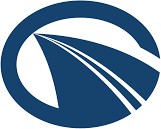 საქართველოს რეგიონული განვითარებისა და ინფრასტრუქტურისსამინისტროს საავტომობილო გზების დეპარტამენტიშიდასახელმწიფოებრივი მნიშვნელობის ხიდისთავი-ატენი-ბოშურის საავტომობილო გზის კმ.3+300 მდინარე ათრევზე არსებული სახიდე გადასასვლელის ნაცვლად ახალი  სახიდე გადასასვლელის მშენებლობის სამუშაოების პროექტის     სკოპინგის    ანგარიშიშემსრულებელი:  შპს „მშენებელთა ჯგუფი“თბილისი   20201 შესავალიქვეყნის ეკონომიკური განვითარების თვალსაზრისით, მეზობელ ქვეყნებთან ვაჭრობის ხელშეწყობასა და ტურიზმის ინფრასტრუქტურის განვითარებას უმთავრესი როლი ენიჭება, ამ მხრივ კი, როგორც სახელმწიფო ასევე ადგილობრივი მნიშვნელობის საგზაო ქსელის გაუმჯობესება მნიშვნელოვან ფაქტორებს განაპირობებს. სატრანსპორტო სექტორის განვითარება აუცილებელია სათანადო ეკონომიკური ზრდისთვი, და საქართველოს მოსახლეობის ცხოვრების პირობების გასაუმჯობესებლად. წინამდებარე ანგარიში წარმოადგენს შიდასახელმწიფოებრივი მნიშვნელობის ხიდისთავი-ატენი-ბოშურის საავტომობილო გზის კმ.3+300 მდ. ათრევზე არსებული სახიდე გადასასვლელის ნაცვლად ახალი სახიდე გადასასვლელის მშენებლობის პროექტის სკოპინგის ანგარიშს, რომელიც დამუშავებულია შპს ,,მშენებელთა ჯგუფი“-ს მიერ საქართველოს საავტომობილო გზების დეპარტამენტთან 19.03.2020 წელს გაფორმებული ე.ტ. #39-20 ხელშეკრულების მიხედვით. ვინაიდან  არსებული ხიდის ყველა ფოლადის ელემენტი მოაჯირების ჩათვლით დაზიანებულია კოროზიით. ხიდის სტრუქტურის თითქმის ყველა ნაწილში ჩანს გაშიშვლებული არმატურა. სავალი ნაწილის ფარგლებში არ არის მოწყობილი თვალამრიდები და წყალმომცილებელი სისტემა. რამოდენიმე ადგილას სავალი ნაწილის რკ. ბეტონის ფილის დამცავი შრე ჩამოშლილია და ჩანს არმატურის კოროზირებული ღეროები. სავალი ნაწილის რკ. ბეტონის ფილის ბეტონი გამოფიტულია, კუთხეები ჩამომტვრეულია და ფოლადის მოაჯირების დასამაგრებელი ჩასატანებელი დეტალები კოროზირებულია.მალის ნაშენის ფოლადის კოჭები შეუღებავი და კოროზირებულია. სანაპირო და შუალედი ბურჯების ბეტონი ძლიერ გამოფიტული და ჩამოშლილია. სანაპირო და შუალედ ბურჯებზე მოწყობილი ფერმისქვეშა ფილის მსგავსი კონსტრუქციის ბეტონი გამოფიტულია, ჩამოშლილია და ჩანს არმატურის კოროზირებული ღეროები. ხიდის მარჯვენა სანაპირო და შუალედი ბურჯის საძირკვლები და მიმდებარე მისასვლელი ყრილები ინსტენსიურად ირეცხება, ხოლო ქვედა მხარის მისასვლელი ყრილის დიდი ნაწილი ჩამოშლილია. მეორე მალის ხიდქვეშა სივრცე თითქმის მთლიანად გამოვსებულია საყოფაცხოვრებო ნაგვითა და ჩამონატანი გრუნტით. შმიდტის სკლერომეტრით დადგენილი ბეტონის კლასი კუმშვაზე სიმტკიცის მიხედვით საშუალოდ შეადგენს B12,5-ს სავალი ნაწილის ფილისათვის, B8-ს სანაპირო ბურჯებისათვის და B9-ს შუალედი ბურჯისათვის. მდინარის კალაპოტი მცენარეებითაა დაფარული და აუცილებელია განაპირა ბურჯების გარშემო ნიადაგის შემდგომი ეროზიის თავიდან აცილება. შესაბამისად, ასეთ პირობებში ხიდის ექსპლუატაცია დაუშვებელია და მიღებული იქნა გადაწყვეტილება აშენდეს ახალი სახიდე გადასასვლელი, საპროექტო გადაწყვეტილებით ახალი ხიდის ღერძი ემთხვევა არსებული ხიდის ღერძს და  განლაგებულია გრძივ ქანობზე 0,7%, საპროექტო მარშრუტის სიგრძეა 192 მ. მისასვლელები დაპროექტებულია ისე, რომ იგი აგრძელებს შიდასახელმწიფოებრივი მნიშვნელობის ხიდისთავი-ატენი-ბოშურის საავტომობილო გზას. პროექტს ახორციელებს საქართველოს რეგიონული განვითარების და ინფრასტრუქტურის სამინისტროს საავტომობილო გზების დეპარტამენტი. მოცემული ხიდის პროექტი დამუშავებულია საქართველოში მოქმედი სამშენებლო ნორმების შესაბამისად. სამშენებლო სამუშაოების პროექტის შესადგენად ადგილზე შესრულდა საინჟინრო-გეოდეზიური და საინჟინრო-გეოლოგიური საკვლევაძიებო სამუშაოები. მორფომეტრიული სამუშაოებით დადგინდა მდინარის ცოცხალი კვეთის პარამეტრები, ხოლო ჰიდროლოგიური კვლევებით კი -  მდინარის საანგარიშო ხარჯი, სიჩქარეები და სააანგარიშო ჰორიზონტები, განისაზღვრა მდინარის ფსკერის საერთო წარეცხვის მაქსიმალური სიღრმე კვეთების შესაბამისად.დოკუმენტის მომზადების საკანონმდებლო საფუძველიწინამდებარე სკოპინგის ანგარიში მომზადებულია საქართველოს კანონის „გარემოსდაცვითი შეფასების კოდექსის“ მოთხოვნებიდან გამომდინარე, კერძოდ: კოდექსის მე-5 მუხლის 1-ლი პუნქტის შესაბამისად გზშ-ს ექვემდებარება კოდექსის I დანართით გათვალისწინებული საქმიანობები, მათ შორის საერთაშორისო ან შიდასახელმწიფოებრივი მნიშვნელობის საავტომობილო გზაზე განთავსებული გვირაბის ან/და ხიდის მშენებლობა. აქედან გამომდინარე სახიდე გადასავლელის მშენებლობის პროექტი სკრინინგის პროცედურის გარეშე ექვემდებარება გზშ-ს და იგი შეიძლება განხორციელდეს მხოლოდ გარემოსდაცვითი გადაწყვეტილების მიღების შემდეგ.  კოდექსის მე-6 მუხლის შესაბამისად გზშ-ს ერთერთი ეტაპია სკოპინგის პროცედურა, რომელიც განსაზღვრავს გზშ-ისთვის მოსაპოვებელი და შესასწავლი ინფორმაციის ჩამონათვალს და ამ ინფორმაციის გზშ-ის ანგარიშში ასახვის საშუალებებს. აღნიშნული პროცედურის საფუძველზე მზადდება წინასწარი დოკუმენტი (სკოპინგის ანგარიში), რომლის საფუძველზედაც სამინისტრო გასცემს სკოპინგის დასკვნას. საქმიანობის განმახორციელებელი ვალდებულია საქმიანობის დაგეგმვის შეძლებისდაგვარად ადრეულ ეტაპზე სამინისტროს წარუდგინოს სკოპინგის განცხადება სკოპინგის ანგარიშთან ერთად. კოდექსის ზემოაღნიშნული მოთხოვნებიდან გამომდინარე მომზადებულია სკოპინგის ანგარიში, რომელიც კოდექსის მე-8 მუხლის შესაბამისად მოიცავს შემდეგ ინფორმაციას: დაგეგმილი საქმიანობის მოკლე აღწერას, მათ შორის: ინფორმაცია საქმიანობის განხორციელების ადგილის შესახებ, ობიექტის საპროექტო მახასიათებლები, ოპერირების პროცესის პრინციპები და სხვ; დაგეგმილის საქმიანობის და მისი განხორციელების ადგილის ალტერნატიული ვარიანტების აღწერას; ზოგად ინფორმაციას გარემოზე შესაძლო ზემოქმედების და მისი სახეების შესახებ, რომლებიც შესწავლილი იქნება გზშ-ის პროცესში; ზოგად ინფორმაციას იმ ღონისძიებების შესახებ, რომლებიც გათვალისწინებული იქნება გარემოზე მნიშვნელოვანი უარყოფითი ზემოქმედების თავიდან აცილებისათვის, შემცირებისათვის ან/და შერბილებისათვის; ინფორმაციას ჩასატარებელი კვლევებისა და გზშ-ის ანგარიშის მომზადებისთვის საჭირო მეთოდების შესახებ. სკოპინგის ანგარიშის შესწავლის საფუძველზე სამინისტრო გასცემს სკოპინგის დასკვნას, რომლითაც განისაზღვრება გზშ-ის ანგარიშის მომზადებისთვის საჭირო კვლევების, მოსაპოვებელი და შესასწავლი ინფორმაციის ჩამონათვალი. სკოპინგის დასკვნის გათვალისწინება სავალდებულოა გზშ-ის ანგარიშის მომზადებისას.2. სახიდე გადასასვლელის ადგილმდებარეობა და არსებული ხიდის ზოგადი აღწერახიდი მდებარეობს შიდა ქართლის რეგიონში,  გორის მუნიციპალიტეტში სოფელ ჯებირში.ხიდის მალის ნაშენი კომპოზიტურია და შედგება ფოლადის მთავარი კოჭებისგან მათზე განთავსებული რკ. ბეტონის ფილისაგან.  ხიდის მალის ნაშენზე მოწყობილია ფოლადის მოაჯირები ფეხით მოსიარულეთათვის.  ხიდის სტრუქტურა შედგება ორი განაპირა  და ერთი შუალედი ბურჯისაგან.  ხიდის ზომები მოცემულია ქვემოთ ცხრილში.ხიდის სიგრძე შეაგდენს 17,9 მ-ს, ხვრეტი სინათლეში - 14,1 მ, ხიდის გაბარიტი 4,75მ. მალის ნაშენის ეყრდნობა სანაპირო და შუალედ ბურჯებს საყრდენი ნაწილების გარეშე. ხიდის სანაპირო ბურჯები მასიური ბეტონისაა და შედგება საძირკვლისა და ტანისაგან, ბურჯების ტანზე მოწყობილია არმირებული, 0,3 მ სისქის ფერმისქვეშა ფილის მსგავსი კონსტრუქცია. ბურჯები დაფუძნებულია ბუნებრივ ფუძეზე. ხიდზე მოწყობილია 4,75 მ სიგანის ასფლატბეტონის სავალი ნაწილი. 2.1 საპროეტო გადაწყვეტილებახიდი დაპროექტებულია როგორც ერთ მალიანი, ჭრილი კოჭური სისტემა საანგარიშო მალით 14,4 მ. ხიდის საერთო სიგრძე განაპირა ბურჯების ჩათვლით 21.7 მ-ია. მალის ნაშენი განლაგებულია გზის 0,7%-ან საპროექტო ქანობზე. მალის ნაშენის სრული სიგანეა 9,85 მ. აღნიშნული კოჭები სერიულად იწარმოება საქართველოში ტიპიური პროექტის მიხედვით „Пролетные строения без диафрагм из железобетонных балок таврового сеченияс ненапрягаемой арматурой для мостов и путепроводов на автомобильных дорогах общего пользования Российской Федерации под нагрузку класса А 11 и НК-80. Выпуск 3, серия 3.503.1-73 инв. № 54022-М“ საყრდენებად მიღებულია ორი განაპირა ბურჯი ბუნებრივ საფუძველზე. ხიდის ყრილთან შეუღლება ხორციელდება განაპირა ბურჯების ფრთებისა და გადასასვლელი ფილების მეშვეობით. მდინარის ორივე ნაპირზე დამატებით ეწყობა სარეგულაციო კედლები. მალის ნაშენის განივი კვეთი შედგება 6 კარკასული კოჭისგან.კოჭის სიმაღლეა 90 სმ. განივი კვეთის ორივე მხარეს ეწყობა ფეხით მოსიარულეთა ტროტუარები სიგანით 1,0 მ, რომლებიც სავალი ნაწილიდან გამოყოფილია რკ. ბეტონის თვალამრიდებით. სავალი ნაწილი იყოფა 2 ზოლად. თითოეულის სიგანეა 3,25 მ. ორივე მხარეს ეწყობა 0,25 მ სიგანის უსაფრთხოების ზოლი. სავალი ნაწილის ფენილის კონსტრუქცია შედგება შემასწორებელი ფენისგან, ჰიდროიზოლაციისგან, ბეტონის დამცავი ფენისგან და 2 ფენა წვრილმარცვლოვანი ასფალტბეტონის ფენისგან. ტროტუარებზე სავალი ნაწილის კონსტრუქცია შედგება შემასწორებელი ფენისგან, ჰიდროიზოლაციისგან და ერთი ფენა წვრილმარცვლოვანი ასფალტბეტონისგან. ხიდის სავალი ნაწილი განივ მიმართულებაში 2 ქანობიანია. ქანობის სიდიდე შეადგენს 2,5 %-ს, ხოლო ტროტუარის ქანობი - 1,0 %-ს. ტროტუარის ქანობი დახრილია სავალი ნაწილის ღერძისკენ. ხიდის ორივე მხარეზე გათვალისწინებულია ლითონის მოაჯირების მოწყობაქვეითად მოსიარულეთათვის.მისასვლელი გზა სპეციფიკაციებისა და სივრცითი შეზღუდვების გათვალისწინებით, გზისთვის შერჩეულია გეომეტრიული ელემენტები.  გზის მინიმალური ჰორიზონტალური რადიუსია 120 მ. მისასვლელი გზისა  ზომები მოცემულია ქვემოთ მოყვანილ სქემაზე (სმ). გზის განივი კვეთი შედგება:სავალი ზოლებისგან:		2 x 3.00 			= 6.00 მგვერდულებისგან :		            2 x 1.00			= 2.00 მ                        = 8.00 საფარის კონსტრუქცია შედგება: 	საცვეთი ფენისგან  		ბიტუმის ასფალტის ცვეთადი ფენა	d = 4 სმ	შუალედური ფენისგან		ბიტუმის ასფალტის შუალედური ფენა d = 6 სმ	საფუძვლის ფენისგან		ხრეშოვანი (ქვის) ნარევი, სისქე 	dmin = 40 სმ (0- 43 მმ)დროებითი შემოვლითი გზა.დროებით შემოვლით გზად გამოიყენება ჯებირი - წედისის დამაკავშირებელი არსებული მოასფალტებული გზის მონაკვეთი სიგრძით 600მ.  აღნიშნულ მარშრუტზე ახალი ხიდის ექსპლუატაციაში შეყვანამდე შეუფერხებლად განხორციელდება სატრანსპორტო საშუალებების მოძრაობა2.2 მხარის მოკლე სოციალურ - ეკონომიკური დახასიათებაგორის მუნიციპალიტეტი აღმოსავლეთ საქართველოს ცენტრალურ ნაწილში მდებარეობს. ჩრდილოეთით  სამხრეთ ოსეთის ადმინისტრაციული ოლქი ესაზღვრება, აღმოსავლეთით კასპის, სამხრეთით - ბორჯომის და წალკის მუნიციპალიტეტები, დასავლეთით კი ქარელის მუნიციპალიტეტი. გორის მუნიციპალიტეტის ფართობი 2327 კმ2 - ია, მოსახლეობის რაოდენობა კი 144000 ადამინს შეადგენს.მუნიციპალიტეტის ადმინისტრაციული ცენტრია - ქალაქ გორი. თვითმმართველ ერთეულში შემავალი დასახლებების მართვის ოპტიმიზაციისა და მოსახლეობის საზოგადოებრივი მომსახურების უზრუნველყოფის მიზნით შექმნილია  ადმინისტრაციული ერთეულები.გორის მუნიციპალიტეტის ადმინისტრაციული ერთეულებია: ბერბუკის, კარალეთის, შავშვების, მეჯვრისხევის, მერეთის, სკრის, ტირძნისის, ტინისხიდის, ვარიანის, ქვახვრელის, შინდისის, ძევერის, ზეღდულეთის, ახალუბნის, ატენის, ნიქოზის, მღებრიანის, საყავრის, ბოშურის, ტყვიავის და ხიდისთავის ადმინისტრაციული ერთეულები.გორის მუნიციპალიტეტის ტერიტორია აღმოსავლეთ საქართველოში, მოიცავს ისტორიულად და გეოგრაფიულად უმნიშვნელოვანეს ადგილებს. სწორედ გორიდან რამოდენიმე კილომეტრის მოშორებით მდებარეობს  ძველი ქართული საეკლესიო ხუროთმოძღვრების შესანიშნავი ნიმუში, VII საუკუნის ჯვარ-გუმბათოვანი ტაძარი ატენის სიონი, რომელიც მდინარე ტანას მარცხენა ნაპირას, ფრიალო კლდის კიდეზეა აშენებული.ჯებირი — სოფელი აღმოსავლეთ საქართველოში,  შიდა ქართლის მხარის გორის მუნიციპალიტეტში (ატენის თემი), მდინარე ტანის (მტკვრის მარჯვენა შენაკადი) ნაპირზე. სოფელ ჯებირის მაცხოვრებელთა რაოდენობა არის 623 მოსახლე .2.3 საპროექტო ალტერნატივებიროგორც ზემოთ იყო აღნიშნული, ბოლო დროს ინტენსიურად მიმდინარეობს სატრანსპორტო ინფრასტრუქტურის მშენებლობა-რეაბილიტაცია. ამ პროცესში განსაკუთრებით მნიშვნელოვანია ისეთი ინფრასტრუქტურის ობიექტების სასწრაფო რეაბილიტაცია/მშენებლობა, რომლებიც საფრთხეს უქმნის მოსახლეობას და აფერხებს ტურისტულ მოძრაობებს. პროექტირებისას განიხილებოდა სახიდე გადასასვლელის კონსტრუქციული ალტერნატივებიძირითადი ალტერნატივასახიდე გადასასვლელის მშენებლობისათვის საჭირო კვლევა-ძიების პროცესში შეკრებილ იქნა ყველა ის მონაცემი, რომელიც აუცილებელი იყო საპროექტო სამუშაოებისათვის. შესწავლილ იქნა ხიდური გადასასვლელის რაიონი, მდინარის რეჟიმი; ახლომდებარე სამშენებლო მასალების კარიერები; მდინარეზე აგებული ნაგებობები და მათი საექსპლუატაციო პირობები და თავისებურებები; ფლორა, ფაუნდა და სხვა.  აღნიშნული ვარიანტი ქვემოთ განიხილება როგორც ალტერნატივა   „A“ალტერნატივა „ა“  ხიდი დაპროექტებულია როგორც ერთ მალიანი, ჭრილი კოჭური სისტემა საანგარიშო მალით 14,4 მ. ხიდის საერთო სიგრძე განაპირა ბურჯების ჩათვლით 21.7 მ-ია. მალის ნაშენი განლაგებულია გზის 0,7%-ან საპროექტო ქანობზე. მალის ნაშენის სრული სიგანეა 9,85 მ. აღნიშნული კოჭები სერიულად იწარმოება საქართველოში ტიპიური პროექტის მიხედვით „Пролетные строения без диафрагм из железобетонных балок таврового сеченияс ненапрягаемой арматурой для мостов и путепроводов на автомобильных дорогах общего пользования Российской Федерации под нагрузку класса А 11 и НК-80. Выпуск 3, серия 3.503.1-73 инв. № 54022-М“ საყრდენებად მიღებულია ორი განაპირა ბურჯი ბუნებრივ საფუძველზე. ხიდის ყრილთან შეუღლება ხორციელდება განაპირა ბურჯების ფრთებისა და გადასასვლელი ფილების მეშვეობით. მდინარის ორივე ნაპირზე დამატებით ეწყობა სარეგულაციო კედლები. მალის ნაშენის განივი კვეთი შედგება 6 კარკასული კოჭისგან.კოჭის სიმაღლეა 90 სმ. განივი კვეთის ორივე მხარეს ეწყობა ფეხით მოსიარულეთა ტროტუარები სიგანით 1,0 მ, რომლებიც სავალი ნაწილიდან გამოყოფილია რკ. ბეტონის თვალამრიდებით. სავალი ნაწილი იყოფა 2 ზოლად. თითოეულის სიგანეა 3,25 მ. ორივე მხარეს ეწყობა 0,25 მ სიგანის უსაფრთხოების ზოლი. სავალი ნაწილის ფენილის კონსტრუქცია შედგება შემასწორებელი ფენისგან, ჰიდროიზოლაციისგან, ბეტონის დამცავი ფენისგან და 2 ფენა წვრილმარცვლოვანი ასფალტბეტონის ფენისგან. ტროტუარებზე სავალი ნაწილის კონსტრუქცია შედგება შემასწორებელი ფენისგან, ჰიდროიზოლაციისგან და ერთი ფენა წვრილმარცვლოვანი ასფალტბეტონისგან. ხიდის სავალი ნაწილი განივ მიმართულებაში 2 ქანობიანია. ქანობის სიდიდე შეადგენს 2,5 %-ს, ხოლო ტროტუარის ქანობი - 1,0 %-ს. ტროტუარის ქანობი დახრილია სავალი ნაწილის ღერძისკენ. ხიდის ორივე მხარეზე გათვალისწინებულია ლითონის მოაჯირების მოწყობაქვეითად მოსიარულეთათვის.ალტერნატივა „ბ“ მოცემულ ვარიანტში ხიდი ინდივიდუალური პროექტირებისაა.  სტატიკურად წარმოადგენს ერთმალიან ჩარჩოს და კონსტრუქციულად იმერობეს სწორკუთხა მილის ფორმას.  საანგარიშო მალი 19,0 მ-ა. ხიდის საერთო სიგრძე  განაპირა ბურჯების ჩათვლით  20.0 მ-ია. მალის ნაშენი განლაგებულია გზის 0,7%-ან საპროექტო ქანობზე. მალის ნაშენის სრული სიგანეა 9,85 მ. ხიდის ყრილთან შეუღლება ხორციელდება სარეგულაციო კედლებისა და გადასასვლელი ფილების მეშვეობით. მდინარის ორივე ნაპირზე დამატებით ეწყობა სარეგულაციო კედლები.   განივი კვეთის ორივე მხარეს ეწყობა ფეხით მოსიარულეთა ტროტუარები სიგანით 1,0 მ, რომლებიც სავალი ნაწილიდან გამოყოფილია რკ. ბეტონის თვალამრიდებით.  სავალი ნაწილი იყოფა 2 ზოლად. თითოეულის სიგანეა 3,25 მ. ორივე მხარეს ეწყობა 0,25 მ სიგანის უსაფრთხოების ზოლი. სავალი ნაწილის ფენილის კონსტრუქცია შედგება ჰიდროიზოლაციისგან, ბეტონის დამცავი ფენისგან და 2 ფენა წვრილმარცვლოვანი ასფალტბეტონის ფენისგან. ტროტუარებზე სავალი ნაწილის კონსტრუქცია შედგება ჰიდროიზოლაციისგან და ერთი ფენა წვრილმარცვლოვანი ასფლატბეტონისგან. ხიდის სავალი ნაწილი განივ მიმართულებაში 2 ქანობიანია. ქანობის სიდიდე შეადგენს 2,5 %-ს, ხოლო ტროტუარის ქანობი - 1,0 %-ს. ტროტუარის ქანობი დახრილია სავალი ნაწილის ღერძისკენ. ხიდის ორივე მხარეზე გათვალისწინებულია ლითონის მოაჯირების მოწყობა ქვეითად მოსიარულეთათვის.ალტერნატივა „გ“ მოცემულ ვარიანტში ხიდი ინდივიდუალური პროექტირებისაა.  სტატიკურად წარმოადგენს ორმალიან ჩარჩოს და კონსტრუქციულად იმერობეს ორთვალიანი სწორკუთხა მილის ფორმას.  საანგარიშო მალი 9,5 მ-ა. ხიდის საერთო სიგრძე  განაპირა ბურჯების ჩათვლით  20.0 მ-ია. მალის ნაშენი განლაგებულია გზის 0,7%-ან საპროექტო ქანობზე. მალის ნაშენის სრული სიგანეა 9,85 მ. ხიდის ყრილთან შეუღლება ხორციელდება სარეგულაციო კედლებისა და გადასასვლელი ფილების მეშვეობით. მდინარის ორივე ნაპირზე დამატებით ეწყობა სარეგულაციო კედლები.   განივი კვეთის ორივე მხარეს ეწყობა ფეხით მოსიარულეთა ტროტუარები სიგანით 1,0 მ, რომლებიც სავალი ნაწილიდან გამოყოფილია რკ. ბეტონის თვალამრიდებით.  სავალი ნაწილი იყოფა 2 ზოლად. თითოეულის სიგანეა 3,25 მ. ორივე მხარეს ეწყობა 0,25 მ სიგანის უსაფრთხოების ზოლი. სავალი ნაწილის ფენილის კონსტრუქცია შედგება ჰიდროიზოლაციისგან, ბეტონის დამცავი ფენისგან და 2 ფენა წვრილმარცვლოვანი ასფალტბეტონის ფენისგან. ტროტუარებზე სავალი ნაწილის კონსტრუქცია შედგება ჰიდროიზოლაციისგან და ერთი ფენა წვრილმარცვლოვანი ასფლატბეტონისგან. ხიდის სავალი ნაწილი განივ მიმართულებაში 2 ქანობიანია. ქანობის სიდიდე შეადგენს 2,5 %-ს, ხოლო ტროტუარის ქანობი - 1,0 %-ს. ტროტუარის ქანობი დახრილია სავალი ნაწილის ღერძისკენ. ხიდის ორივე მხარეზე გათვალისწინებულია ლითონის მოაჯირების მოწყობა ქვეითად მოსიარულეთათვის. გარემოს დაცვით და ტექნიკურ-ეკონომიური მაჩვენებლების გაანალიზების შედეგად უპირატესობა მიენიჭა ალტერნატივა  “ა”-ს , როგორც  უფრო  მიზანშეწონილს.არქმედების ალტერნატივააღნიშნული პროექტის განუხორციელებლობა საგრძნობ ზიანს მოუტანს  სახელმწიოს, მოსახლეობას ამჟამად არსებული სიტუაციის გამო ვინაიდან  არსებული ხიდი ვერ უზრუნველყოფს საგზაო  უსაფრთხოების ნორმების მოთხოვნებს და სახიფათოა მგზავრობისთვის აგრეთვე სახიფათოა სატრანზიტო მოძრაობისათვის.ხიდის მშენებლობა ხელს შეუწყობს ადგილობრივი მოსახლეობის დასაქმებას, როგორც პირდაპირი (მშენებლობაზე დასაქმებული პერსონალის), ასევე არაპირდაპირი  (ახალი სამუშაო დაგილების შექმნა, რაც მოსახლეობის სოციალურ-ეკონომიკურ პირობებზე დადებითად აისახება) გზით. ყოველივე ზემოთ აღნიშნულიდან გამომდინარე, არქმედების ალტრნატივა მიუღებლად იქნა ჩათვლილი. 2.4 სამშენებლო   ბანაკი და სანაყაროებისამშენებლო ბანაკის ტერიტორიის შერჩევისას გათვალისწინებული იქნება ისეთი რეკომენდაციები როგორიც არის: ბანაკის მოწყობა სამშენებლო უბნების სიახლოვეს, ადვილად მისადგომ ტერიტორიაზე; ხელსაყრელი უნდა იყოს რელიეფი და საინჟინრო-გეოლოგიური პირობები; მნიშვნელოვანია მცენარეული საფარის თვალსაზრისით ნაკლებად ღირებული ტერიტორიის გამოყენება; ხმაურის და ემისიების წყაროები მოსახლეობიდან შეძლებისდაგვარად მაქსიმალურ მანძილზე უნდა განთავსდეს და ა.შ. ანალოგიური რეკომენდაციების გათვალისწინებაა საჭირო ფუჭი ქანების სანაყარო ტერიტორიების შერჩევისას. დროებითი სამშენებლო ინფრასტრუქტურის მოსაწყობი ტერიტორიის ფართობი დაზუსტდება შემდგომი კვლევების ფარგლებში. იგი შესაძლებელია გამოყენებული იქნეს როგორც ბანაკის მოსაწყობად, ასევე ნაწილობრივ ფუჭი ქანების დასაწყობებისთვის. 2. 5	წყალმომარაგება-წყალარინებასაავტომობილო გზის სამშენებლო სამუშაოების შესრულების პროცესში წყალი გამოყენებული იქნება სასმელ-სამეურნეო დანიშნულებით. როგორც უკვე ავღნიშნეთ მშენებლობისთვის საჭირო ასფალტბეტონის ნარევი შემოტანილი იქნება რეგიონში არსებული სხვადასხვა საწარმოებიდან. შესაბამისად ბეტონის დასამზადებლად წყლის გამოყენება საჭირო არ არის. სასმელად შესაძლებელია ბუტილირებული წყლების გამოყენება. სამშენებლო ბაზაზე სავარაუდოდ მოეწყობა სამარაგო რეზერვუარი, რომელიც პერიოდულად შეივსება ავტოცისტერნის გამოყენებით.სამუშაოების შესრულების პროცესში გამოყენებული სასმელ-სამეურნეო დანიშნულების წყლის რაოდენობა დამოკიდებულია სამუშაოებზე დასაქმებული პერსონალის რაოდენობაზე. წყლის ხარჯი იანგარიშება სამშენებლო ნორმებისა და წესების „შენობების შიდა წყალსადენი და კანალიზაცია“ – СНиП 2.04.01-85 მიხედვით და ერთ მუშაზე თითო ცვლაში შეადგენს 25 ლ-ს.სამშენებლო სამუშაოებზე დასაქმებული პერსონალის რაოდენობა იქნება დაახლოებთ 15 ადამიანი. თუ გავითვალისწინებთ, რომ სამუშაოს რეჟიმი იქნება ერთცვლიანი, ხოლო წელიწადში სამუშაო დღეების მაქსიმალური რაოდენობა 200 დღე, სასმელ-სამეურნეო დანიშნულების წყლის ხარჯი იქნება: 15 x 25 = 375 ლ/დღ. ანუ     375x 200 = 75  მ3/წელ.სამეურნეო-ფეკალური ჩამდინარე წყლების რაოდენობის მიახლოებითი რაოდენობის გაანგარიშება ხდება გამოყენებული სასმელ-სამეურნეო წყლის 5-10%-იანი დანაკარგის გათვალისწინებით. სამეურნეო ფეკალური წყლების შესაგროვებლად მოეწყობა საასენიზაციო ორმო  მათი დაცლა მოხდება საასენიზაციო მანქანის საშუალებით, რომელიც ფეკალურ წყლებს გაიტანს და ჩაუშვებს ადგილობრივი მუნიციპალიტეტის საკანალიზაციო სისტემაში, ადგილობრივ მუნიციპალურ სამსახურთან შეთანხმებით.2. 6	გზის მოწყობის სამუშაოებიუშუალოდ სახიდე გადასასვლელის სამშენებლო პროცესი მოიცავს სხვადასხვა ტიპის საქმიანობას, კერძოდ:მიწის სამუშაოებს;ვაკისის მოწყობის უბნებზე ინერტული მასალის შემოტანას სატვირთო მანქანებით, ფენების პროფილირებას ვაკისის ფორმირებისთვის და დატკეპნას;გრუნტის მოჭრის უბნებზე - მიწის მოხსნას საჭირო ნიშნულამდე და დატკეპნას მძიმე ტექნიკით;ზედაპირული ფენის მოწყობის შემდეგ (მასალა: ქვიშა, ასფალტი, ღორღი, ბეტონი ან სხვა) გზის მოწყობას და მარკირების უზრუნველყოფას;ლანდშაფტის ჰარმონიზაციას /რეკულტივაციას.3	ზოგადი ინფორმაცია გარემოზე შესაძლო ზემოქმედების და მისი სახეების შესახებპროექტი განხორციელების სხვადასხვა ეტაპზე გავლენას მოახდენს ბუნებრივ და სოციალურ გარემოზე. სკოპინგის ანგარიშში მოცემულია მოსალოდნელი ზემოქმედებების მოკლე აღწერა. ზემოქმედებების დეტალური შესწავლა მოხდება გზშ-ის ფარგლებში. ზემოქმედების შესამცირებლად რეკომენდებული ღონისძიებები წარმოდგენილი იქნება გარემოსდაცვით და სოციალურ მენეჯმენტის და მონიტორინგის გეგმაში, რომელიც დეტალური გზშ-ს ნაწილს წარმოადგენს. მოსამზადებელ, მშენებლობის და ექსპლოატაციის ეტაპებზე მოსალოდნელი  და  გარემოზე ზემოქმედების შეფასებისას დეტალურად შესწავლილი იქნება შემდეგი საკითხები.პროექტის ადგილმდებარეობიდან და მასშტაბებიდან გამომდინარე ტრანსსასაზღვრო ზემოქმედება მოსალოდნელი არ არის. შესაბამისად გარემოზე ზემოქმედების შეფასებისას ეს საკითხი არ განიხილება. 3.1 ემისიები ატმოსფეროში, ხმაური და ვიბრაციამიწის სამუშაოების, ტექნიკის/სატრანსპორტო საშუალებების გადაადგილების და მუშაობისას ადგილი ექნება ხმაურის, ვიბრაციის და ატმოსფერულ ჰაერში მტვრის და წვის პროდუქტების გავრცელებას.მშენებლობის ეტაპზე ზემოქმედების შემცირება და კონტროლი შესაძლებელი იქნება სამუშაოს სწორი დაგეგმვის და შემარბილებელი ღონისძიებების გატარებით. რაც სხვა ქმედებებთან ერად გულისხმობს: ვიბრაციის დონის შესამცირებლად, საჭიროების შემთხვევაში, შესაძლებელია თხრილების მოწყობა წყაროს და რეცეპტორს შორის. მოსახლეობის უკმაყოფილების/პრობლემების ასაცილებლად, იმ უბნებზე, სადაც სავარაუდოდ ვიბრაცია შეიძლება ყურადსაღები იყოს, სამუშაოს დაწყებამდე საჭირო იქნება ზემოქმედების ზონაში არსებული საკუთრების/სახლების დათვალიერება არსებული მდგომარეობის დასაფიქსირებლად. (მშენებელი კონტრაქტორის მიერ შესასრულებელი სამუშაო) ხმაურთან, ვიბრაციასთან, ემისებთან და სხვა საკითხებთან დაკავშირებული პრობლემების დროული დაფიქსირების და შესაძლებლობისდაგვარად რეაგირებისთვის მოსახლეობა ინფორმირებული იქნება ე.წ. გასაჩივრების მექანიზმის შესახებ, რომლის საშუალებითაც მას შესაძლებლობა ექნება აცნობოს მშენებელს/პროექტის განმახორციელებელს პრობლემის შესახებ და ‘მიიღოს’ შესაბამისი რეაგირება. წინასწარი შეფასებით, მოსამზადებელ და მშენებლობის ეტაპზე ზემოქმედება ლოკალური, მოკლევადიანი და მცირე/საშუალო სიდიდის იქნება (ადგილმდებარეობის მიხედვით).სახიდე გადასასვლელის ექსპლოატაციისას ზემოქმედება გამოწვეული იქნება სატრანსპორტო ნაკადით. კლიმატის ცვლილება პროექტირებისას მხედველობაში იქნა მიღებული კლიმატის ცვლილების გავლენა საპროექტო ინფრასტრუქტურაზე. საკითხი შესაძლებლობისდაგვარად უფრო დეტალურად იქნება განხილული გზშ-ს ანგარიშში.ზემოქმედების წყაროები, ზემოქმედების დახასიათება და გზშ-ს ეტაპზე ჩასატარებელი სამუშაოწინასამშენებლო და სამშენებლო სამუშაოების ეტაპზე, ტექნიკის/სატრანსპორტო საშუალებების გადაადგილების და მუშაობისას ადგილი ექნება ატმოსფერულ ჰაერში მტვრის და წვის პროდუქტების  გავრცელებას.  ექსპლოატაციის ეტაპზე ჰაერის ხარისხზე ზემოქმედების წყარო გზაზე მოძრავი  ტრანსპორტი იქნება. ჰაერის ხარისხზე ზემოქმედება ასევე მოხდება გზის და ინფრასტრუქტურის შეკეთებისას. ტექმომსახურება-რემონტის დროს ზემოქმედების ხასიათი მშენებლობის ეტაპზე მოსალოდნელის ანალოგიური იქნება, ზემოქმედების ხანგრძლივობა და სიდიდე დამოკიდებული იქნება ჩასატარებელი სამუშაოს ტიპზე, უბნის ადგილმდებარეობაზე, სამუშაოს წარმოების მეთოდზე და ხანგრძლივობაზე. გზშ-ს ანგარიშის ეტაპზე სამშენებლო სამუშაოების წარმოებისას მოსალოდნელი ემისიები (მტვერი, გამონაბოლქვი) შეფასდება სენსიტიურ რეცეპტორებზე ზემოქმედების თვალსაზრისით.დაშვებული სიდიდეების გადაჭარბების შემთხვევაში, შემუშავდება ზემოქმედების შემცირების ღონისძიებები. ყველა შემთხვევაში, სამშენებლო ემისიების შესამცირებლად  გამოყენებული იქნება სტანდარტული საუკეთესო პრაქტიკის მიდგომა და ჰაერის ხარისხის მონიტორინგი.შემარბილებელი ღონისძიებების მონახაზი  მოსამზადებელ და მშენებლობის ეტაპზე ზემოქმედების შემცირება/კონტროლი შესაძლებელი იქნება სამუშაოს სწორი დაგეგმვის და ისეთი შემარბილებელი ღონისძიებების გატარებით, როგორიცაა:  -სატრანსპორტო საშუალებების ტექნიკური გამართულობის კონტროლი; -მასალის ტრანსპორტირებისას და დასახლებული უბნების მახლობლად/ დასახლებულ ზონაში გადაადგილების ოპტიმალური სიჩქარეების დაცვა; -ჩართული ძრავით ტექნიკის ‘უსაქმოდ’ დატოვების აკრძალვა;-ნაყოფიერი ნიადაგის, გრუნტის და ფხვიერი მასალის გაფანტვისგან დაცვა; -ფხვიერო ტვირთების გადატანისას - ტვირთის გადახურვა (გაფანტვისგან დასაცავად); -მასალის შემოტანის სწორი დაგეგმვა ქარისმიერი ეროზიის შედეგად ჰაერის ხარისხზე ზემოქმედების სესამცირებლად;-სატრანსპორტო ნაკადის მართვის გეგმის მოთხოვნების დაცვა;-გადმოტვირთვისას მასალის დიდი სიმაღლიდან ჩამოყრის აკრძალვა, მტვრის ემისიის შესამცირებლად; -საჭიროების შემთხვევაში ტერიტორიის მორწყვა; -მინიტორინგის წარმოება, და საჭიროების შემთხვევაში დამატებითო შემარბილებელი ღონისძიებების შემუშავება. ექსპლოატაციის ეტაპზე ჰაერის ხარისხზე ზემოქმედების შემცირების შემარბილებელი  ღონისძიებების განსაზღვრა რთულია. ერთადერთ ქმედებად მოძრაობის სიჩქარის ზღვრის დაწესება და მისი დაცვის კონტროლი  შეიძლება განვიხილოთ. გრძელვადიან პერსპექტივაში, ევროკავშირთან ასოცირების პროცესში გამკაცრდება მოთხოვნები მანქანების ასაკის/გამართულობის და საწვავის ხარისხის მიმართ. ამიტომ მომავალში, გზის ექსპლოატაციისას, ჰაერის ხარისხზე ზეგავლენის დონე შეიძლება ნაკლები აღმოჩნდეს მოდელირების შედეგად მიღებულთან შედარებით.   წინასწარი შეფასებით, ჰაერის ხარისხზე ზემოქმედების ალბათობა საშუალო ან დაბალია დაგეგმილი სამშენებლო სამუშაოების სპეციფიკის მიხედვით, ზემოქმედება  მოკლევადიანი, ლოკალური და შექცევადი იქნება.  საკითხი დაზუსტდება დეტალური გზშ-ს მომზადების პროცესში.3.2 გეოლოგიურ გარემოს ფონური მონაცემებიშესწავლილი უბანი, გეომორფოლოგიურად მიეკუთვნება საქართველოს მთათაშორისი დადაბლების ზონას. ტერიტორია წარმოადგენს თრიალთის ქედის ჩრდილოეთ მხარეს. შესწავლილი სამშენებლო მოედანი განლაგებულია მდ. ტანას ხეობაში. რაიონის ჰიდროგრაფიულ ეთეულს წარმოადგენს მდ. ტანა თავისი შენაკადებით, რომელიც არ ახდენს გავლენას უბნის ჰიდროლოგიურ მდგომარეობაზე. საკვლევი ტერიტორია გეოლოგიურად აგებულია ნეოგენური და ზედა ეოცენური სისტემის, ზღვაური და კონტინენტური მასალით: ბრექჩიებით, კონგლომერატებით, ქვიშაქვებით და თიხებით. საკვლევი უბანი მიეკუთვნება საქართველოს მთათაშორისი დადაბლების ზონას.ტერიტორია წარმოადგენს თრიალეთის ქედის ჩრდილოეთ მხარეს. ხეობა მთავრდება სოფელ ხიდისთავთან, იქ სადაც მდ. ტანა უერთდება მდ. მტკვარს. საქართველოს ტექტონიკური დარაიონების მიხედვით საკვლევი რაიონი მიეკუთვნება აჭარა-თრიალეთის ნაოჭა ზონის ქართლის მოლასურ ქვეზონას,ვრცელდება განედური მიმართულებით, თბილისიდან შავი ზღვის სანაპირომდე. ჰიდროგეოლოგიური დარაიონების მიხედვით საკვლევი რაიონი წარმოადგენს ალბური ასაკის გეოსინკლურ წარმონაქმნს და ხასიათდება ტექტონიკური აგებულებით.სახიდე გადასასვლელის ტერიტორიაზე ჩატარებული ორი ჭაბურღილიდან ამოღებული ნიმუშების საველე-საინჟინრო კვლევების მონაცემების საფუძველზე გამოიყოფა ექვსი სახესხვაობა ექვსი საინჟინრო გეოლოგიური ელემენტი ( სგე).სგე 1 თიხნარი - ღია ყავისფერი, რბილპლასტიკური, ღორღის 10%-მდე ჩანართებით, კარბონატული.სგე 2 ღორღი და კენჭნარი - მოყავისფრო თიხნარის 30-35%- მდე შემავსებლით, ლოდების ჩანართებით 55-მდე; თიხნარის (ღორღის 40%-მდე ანართებით) შუაშრეებით და თიხაქვიშის ლინზებით. კარბონატული.სგე 3 ხვინჭკა - ღორღის ჩანართებით, მსხვილმარვლოვანი თიხაქვიშის და ყავისფერი თიხნარის 20-25%-მდე შემავსებლით, კარბონატული.სგე 4 თიხაქვიშა - მოყვთალო წვრილ და საშუალო მარცვლოვანი, პლასტიკური, კარბონატული.სგე 5 ძლიერ გამოფიტული ბრექჩია თიხნარის ცემენტით.სგე 6 სუსტად გამოფიტული ბრექჩია თიხნარის ემენტით.ჭაბურღილებში გრუნტის წყლები გამოვლინდა 4,0მ სიღრმეზე, ხოლო მისი დამყარება მოხდა 3,0მ სიღრმეზე. საპროექტო ხიდის ფუნდამენტი შეიძლება განთავსდეს სგე 2-ზე, სადაც R0=450კპ საკვლევი უბნის ფარგლებში მდინარის წყალი არ არის აგრესიული არც ერთი მარკის ბეტონის მიმართ, ნებისმიერ ცემენტზე. სახიფათო გეოდინამიკური პროცესები და მოვლენები საკვლევი უბნის ფარგლებში არ ფიქსირდება. ამრიგად ზემოთმოყვანილი გეომორფოლოგიური,გეოლოგიური და ჰიდროგეოლოგიური პირობებიდან გამომდინარე, საკვლევი ტერიტორია საინჟინრო-გეოლოგიური პირობების სირთულის მიხედვით მიეკუთვნება მეორე კატეგორიას.3.3 წყლის გარემოზე ზემოქმედებაფონური მონაცემებიმდინარის სათავე მდებარეობს სოფ ცედისის მახლობლად 914 მ სიმაღლეზე და ერთვის მდ. ტანას მარცხენა მხრიდან 598 მ ნიშნულზე. საპროექტო ხიდი მდებარეობს 638 მ ნიშნულზე. წყალშემკრები აუზის სიდიდეა 5,3კმ2. მდინარის სიგრძე შეადგენს 4,4კმ. ქანობი ამ მონაკვეთზე I=0,0627რადგან განხილული მდინარე შეუსწავლელია, ანალოგიის გამოყენებით ვთვლით, რომ მისი წყლის რჟიმი მსგავსია მდ. ტანას რეჟიმის. მდინარისათვის დამახასიათებელია გაზაფხულის წყალდიდობა და წყალმცირობა წლის დანარჩენ სეზონებში. წყლის მაქსიმუმი  შეინიშნება მაისის შუა რიცხვებში. წყალმცირობა იწყება ივლისიდან და გრძელდება მარტის თვემდე. ხუთი თვის განმავლობაში (X-II) წყალმცირობა მდგრადია, ხოლო ზაფხულის პერიოდში ირღვევა წყალმოვარდნებით.მდინარის მაქსიმალური ხარჯები სხვადასხვა უზრუნველყოფით გაანგარიშებულია თანახმად „ტექნიკური მითითებების მდინარეთა მაქსიმალური ჩამონადენის ანგარიში კავკასიის პირობებში“.წყლის მაქსიმალური ხარჯების განზოგადოების ნახევრად ემპირიულ ფორმულას აქვს შემდეგი სახე:Q=R/ Ω2/3 xK1.3.5x∑0.38X I0.125/Πxбxλ( L1+10)0.44სადაცQ - საანგარიშო ხარჯია, R - რაიონული პარამეტრი,Ω- წყალშემკრები აუზის ფართობიაK - კლიმატური კოეფიციენტი∑ - უზრუნველყოფა წლებშიI - მდინარის ქანობი სათავეებიდან საანგარიშო კვეთამდე.L - მდინარის სიგრძეΠ - ნიადაგის კოეფიციენტიб - აუზის ფორმის კოეფიციენტიλ - აუზის ტყიანობის კოეფიციენტიჩვენ შემთხვევაშიR=1,15Ω2/3=3,04კმ2K1,35=6,5∑0,38 =5,78L =4,4კმI0,125 =0,707 Π = 0,82λ = 0,92б = 1,02ამრიგად Q1%=22მ3/წQ2%=16,9მ3/წQ10%=10,3მ3/წხარჯების შესაბამისი მაქსიმალური დონეების დასადგენად საპროექტო ხიდის კვეთში იქნა დამუშავებული განივი კვეთი ხიდის გასწვრივ (α=200).მდინარის სიჩქარეების გაანგარიშებისათვის გამოყენებული იქნა სრიბნის ფორმულა, რომელსაც აქვს შემდეგი სახე:V= 1  Ry√Ri         n სადაცn - ხორკლიანობის კოეფიციენტია   n =0.154 4√i+0.0005=0,068i - მდინარის ქანობია საკვლევ მონაკვეთზე   i=0,0627y - დამხმარე კოეფიციენტი, რომელიც ანგარიშდება ფორმულითy=2.5√n-0.13-0.75√R(√n-0.1)R - ჰიდრავლიკური რადიუსია,ყოველივე ამის გათვალისწინებით აგებულია მონოგრამა სხვადასხვა  R დაi შემთხვევისათვის, საიდანაც ვიღებთ შესაბამის სიჩქარეებს. იხილე ცხრილი#1                                                                                                                                                ცხრილი #1აგებულია მრუდები ფუნქციონალური დამოკიდებულებისQ=ƒ(H) და W=ƒ(H), საიდანაც მივიღეთ H1%=636,30მმდინარის კალაპოტის ფსკერზე დალექილი მყარი ნატანის სშუალო სიდიდეა đ=16,3მმ. იმის გამო, რომ საპროექტო ხიდი აკუმულაციის ზონაში მდებარეობს, კალაპოტის საერთო წარეცხვა უმნიშვნელოა.ზემოქმედება ზედაპირულ წყალზე ზემოქმედება ჩვეულებრივ დაკავშირებულია სამშენებლო ბანაკის (ჩამდინარე წყლები, ნაგავი, მასალა, მათ შორის ქიმიური  და/ამ საწვავ საპოხი ნივთიერებები), არასათანადო მართვასთან. ექსპლუატაციისას წყლის გარემოზე ზემოქმედების საკითხი დაკავშირებულია ზედაპირული ჩამონადენის მდინარეში მოხვედრასთან, დრენაჟის და გამწმენდი სისტემის გამართულ მუშაობასთან,  ნარჩენების (ნაგვის) მართვის პრაქტიკასთან. ძირითადი შესაძლო ზემოქმედება წყალზე ავტომაგისტრალის ფუნქციონირების დროს იქნება:  მოსილვა და წყლების დაბინძურების მძიმე ლითონებითა და ნავთობის ნახშირწყალბადებით (დაბინძურების წყარო - ზედაპირული ჩამონადენი. ავარიული დაღვრა); დაბინძურება ნარჩენებით; გრუნტის წყლის დაბინძურება ზედაპირული წყლის დაბინძურების შედეგად; წყლის დაბინძურება ზამთრის პერიოდში (მარილის.  სილის და ასევე სხვა პროდუქტების გამოყენება. რომელიც წყლის ხარისხს საფრთხის ქვეშ აყენებს); წყლის დაბინძურება გზის შეკეთების/ტექნიკური სამუშაოების დროს მასალის და ნარჩენების არასათანადო მართვის და სამუშაოების წარმოების მიღებული პრაქტიკის უგულვებელყოფის შემთხვევაში.   ჩამონარეცხ წყალში დამაბინძურებლების კონცენტრაციის შემცირება წყაროზე შეუძლებელია. ის დამოკიდებულია მანქანების ტექნიკური გამართულობის ხარისხზე, საწვავის ხარისხზე და ა.შ. ჩამონადენით გამოწვეული ზემოქმედება ზედაპირულ წყალზე შეიძლება გარკვეულწილად შემცირდეს გზისპირა მცენარეული საფარით, სადრენაჟე არხების და გამწმენდების მოწყობით, გზის მოწესრიგება-დასუფთავებით. საკითხი დეტალურად იქნება შესწავლილი გზშ-ის პროცესში. განხილული და დახასიათებული იქნება ყველა ის საქმიანობა, რომლის დროსაც მოსალოდნელია ჩამდინარე წყლების წარმოქმნა, შეფასდება გრუნტის და ზედაპირული წყლის დაბინძურების რისკი.  შემარბილებელი ღონისძიებების მონახაზი  მოსამზადებელ და მშენებლობის ეტაპზე წყლის გარემოზე ზემოქედების  შემცირება/კონტროლი შესაძლებელი იქნება სამუშაოს სწორი დაგეგმვის და ისეთი შემარბილებელი ღონისძიებების გატარებით, როგორიცაა:   ტექნიკის და მასალის განთავსების ადგილები მოწყობა წყლის ობიექტებიდან  მოშორებით;  სპეციალიზებულ კომერციულ ობიექტებზე მანქანების ტექმომსახურების და საწვავით შევსებისთვის პრიორიტეტის მინიჭება. თუ ეს შესაძლებელი არ არის უნდა მოეწყოს მყარსაფარიანი უბანი მეორადი შემოღობვით ტექმომსახურების დროს შემთხვევითი დაღვრის ლოკალიზაციის და შეკავებისთვის. საწვავის დროებითი ავზის ტერიტორიაზე განთავსების საჭიროების შემთხვევაში- მისი განთავსება მდინარის კალაპოტიდან არანაკლებ 50 მ მანძილზე. [ავზი აღჭურვილი უნდ აიყოს ე.წ. მეორადი შემოღობვით - მოთავსდება ბეტონის საფარიან სათავსში (ავზში) დაღვრის გავრცელების თავიდან ასაცილებლად. ავზს საშუალება ექნება დაიტიოს რეზერვუარის 110% ტოლი მოცულობის სითხე]; საწვავის/ზეთის შემთხვევითი დაღვრის დაუყოვნებლივ გაწმენდა აბსორბენტის გამოყენებით;  დაუმუშავებელი ჩამდინარე წყლების ზედაპირული წყლის ობიექტში ჩაშვების აკრძალვა;   ტერიტორიაზე მანქანენის რეცხვის აკრძალვა; ტექნიკის რეგულარულად შემოწმდება ჟონვის დასადგენად. ტერიტორიაზე დაზიანებული ტექნიკური საშუალებების/მანქანების დაშვება აკრძალვა;  მასალები და ნარჩენები განთავსდება და სათანადო მართვა გაფანტვის და გარემოს დაბინძურების თავიდან ასაცილებლად;    ზედაპირული ჩამონადენის დაბინძურების თავიდან ასაცილებლად გზის საფარის მოწყობის სამუშაოები შესრულდება მხოლოდ მშრალ ამინდში;  ღია გრუნტის უბნებზე ეროზიის კონტროლის საშუალებების გამოყენება;  ეროზიის/მოსილვის თავიდან ასაცილებლად მცენარეული საფარის მაქსიმალური შენარჩუნება; წყლის, ნარჩენების და მასალის მართვა მომზადებული და შეთანხმებული შესაბამისი გეგმების სრული დაცვით; ტექნიკის გამართულობის, ჩამდინარე წყლის ხარისხის და ეროზიის საწინააღმდეგო ღონისძიებების ეფექტურობის მონიტორინგი. გზის ექსპლუატაციის ფაზისთვის ჩამდინარე წყლების არინების და გაწმენდის პირობები გათვალისწინებული იქნება პროექტში.  ექსპლოატაციის ეტაპზე გასათვალისწინებელია სამშენებლო სამუშაოების ეტაპზე განსაზღვრული შემარბილებელი ქმედებები;   სარემონტო სამუშაოების სათანადო დაგეგმვა. განსაკუთრებით მდინარის მახლობლად/მდინარეში მუშაობისას;   სამშენებლო მასალით და ნარჩენებით დაბინძურების რისკი შემცირდება სამშენებლო სამუშაოების ეტაპისთვის განსაზღვრული შემარბილებელი ღონისძიებების გატარებით;  გზის და გზისპირა ზოლის დასუფთავება (ნაგვის გატანა).როგორც უკვე აღინიშნა, გრძელვადიან პერსპექტივაში, ევროკავშირთან ასოცირების რეკომენდაციების გათვალისწინებით სატრანსპორტო საშუალებების ასაკთან და ტექნიკური მდგომარეობის დაკავშირებული რეგულაციების გამკაცრების და საწვავის ხარისხის გაუმჯობესების შედეგად. შემცირდება გზიდან/ხიდიდან ჩამონადენი წყლის დაბინძურების „ხარისხი‟, და შესაბამისად,  გარემოზე ზემოქმედების დონეც.  წინასწარი შეფასებით, ზედაპირულ და გრუნტის წყლებზე ზემოქმედების ალბათობა საშუალო იქნება.საკითხი დაზუსტდება დეტალური გზშ-ს მომზადების პროცესში3.4 ზემოქმედება ნიადაგზე, დაბინძურების რისკებინაყოფიერი ფენის დაზიანება-ეროზიის ყველაზე მაღალი რისკები არსებობს მიწის სამუშაოების შესრულებისას და სამშენებლო ობიექტის მიდებარედ მძიმე ტექნიკის გადაადგილებისას. აღნიშნულის შედეგად მოსალოდნელია ნიადაგის დატკეპნა, ეროზია და მისი ნაყოფიერების გაუარესება. ასეთი სახის ზემოქმედებების შემცირების ყველაზე მნიშვნელოვანი ღონისძიებაა სამუშაო ზონაში ნაყოფიერი ფენის წინასწარ მოხსნა და სათანადოდ შენახვა, მათ შემდგომ გამოყენებამდე. მოხსნილი ნიადაგოვანი საფარი დასაწყობდება წინასწარ შერჩეულ ადგილებში, წყლის და ქარის ზემოქმედებისგან შეძლებისდაგვარად დაცულ ადგილებში. სამუშაოების დასრულების შემდგომ ნიადაგი გამოყენებული იქნება გზის განაპირა ზოლების სარეკულტივაციო სამუშაოებში.ნიადაგის ხარისხობრივი მდგომარეობის გაუარესების რისკები დაკავშირებულია გაუთვალისწინებელ შემთხვევებთან (მაგალითად: საპროექტო ტერიტორიებზე მოქმედი ტექნიკიდან, სატრანსპორტო საშუალებებიდან, სამარაგო რეზერვუარებიდან ან სხვა დანადგარ- მექანიზმებიდან ნავთობპროდუქტების დაღვრა/გაჟონვა; საშიში ნივთიერებების არასწორი მოხმარება და დაღვრა; მშენებლობის პროცესში მოხსნილი ნიადაგის ნაყოფიერი ფენის არასწორი მართვა; ჩამდინარე წყლების არასწორი მართვა და ა.შ.).საერთო ჯამში ნიადაგის ნაყოფიერებაზე და ხარისხობრივ მდგომარეობაზე ზემოქმედების რისკები შეიძლება შეფასდეს, როგორც საშუალო მნიშვნელობის. ნარჩენი ზემოქმედების მნიშვნელობა დამოკიდებული იქნება გარემოსდაცვითი მენეჯმენტის გეგმის შესრულების ხარისხზე.რაც შეეხება ექსპლუატაციის ეტაპს - ნიადაგის ნაყოფიერი ფენის განადგურება და სტაბილურობის დარღვევა მოსალოდნელი არ არის. გზის  ხიდის ექსპლუატაცია, ჩვეულებრივ დაკავშირებულია გზისპირა ზოლში წარმოდგენილი ნიადაგის დაბინძურებასთან მძიმე ლითონებით. დაბინძურების მეორე მიზეზად გზისპირა ნაგავი შეიძლება ჩაითვალოს.შემარბილებელი ღონისძიებების მონახაზი  მოსამზადებელ და მშენებლობის ეტაპზე წყლის გარემოზე ზემოქედების  შემცირება/კონტროლი შესაძლებელი იქნება სამუშაოს სწორი დაგეგმვის და ისეთი შემარბილებელი ღონისძიებების გატარებით, როგორიცაა:   მცენარეული საფარის მაქსიმალური შენარჩუნება; ნაყოფიერი ნიადაგის ფენის დაკარგვის პრევენციის მიზნით ნაყოფიერი ფენის  მოხსნა (სადაც ეს შესაძლებელია) და განთავსდება დროებით ნაყარში ტერიტორიის რეკულტივაციისას ხელახლა გამოყენებამდე; ნაყოფიერი ნიადაგის ფენის ხარისხის შენარჩუნებისთვის ნაყოფიერი ნიადაგის ქვენიადაგისგან განცალკევებით დასაწყობება, მათი შერევის თავიდან ასაცილებლად;. ნაყოფიერი ნიადაგი მოიხსნა-დასაწყობებისას მოქმედი ნორმების დაცვა;  ყრილები განთავსდება ეროზიისგან და წარეცხვისგან მათი დაცვის საჭიროების გათვალისწინებით; ნაყარის უსაფრთხო ქანობის და სიმაღლის მოთხოვნების დაცვის უზრუნველყოფა და  ზედაპირული ჩამონადენისგან დაცვა (წყლის არინება);  წყალზე ზემქმედების შემცირების ღონისძიებების მათ შორის ეროზიის თავიდან აცილების, მანქანების ტექნიკური გამართულობის, დაღვრაზე რეაგირების და სხვა, შესრულება; ტერიტორიის სისუფთავის შენარჩუნება და ნარჩენების მართვა შესაბამისი შეთანხმებული გეგმის (ნარჩენების მართვის გეგმა) შესაბამისად;  სამუშაოს წარმოებისას მონიტორინგის (ეროზიის, ნიადაგის ხარისხის - საჭიროების შემთხვევაში) წარმოება.ექსპლოატაციის ეტაპზე გასათვალისწინებელია სამშენებლო სამუშაოების ეტაპზე განსაზღვრული შემარბილებელი ქმედებები:  სადრენაჟე სისტემის მომსახურება და გაწმენდა ნიადაგზე ზემოქმედების და წყლის შეტბორვა-დაჭაობების თავიდან ასაცილებლად; გზის და მიმდებარე ტერიტორიის დასუფთავება;  სარემონტო სამუშაოების წარმოებისას - სამშენებლო სამუშაოების ეტაპზე განსაზღვრული შემარბილებელი ღონისძიებების გატარება.   გზშ-ს ეტაპზე გაიწერება ნიადაგის ხარისხის და სტაბილურობის დაცვის ქმედებები. განისაზღვრება სამუშაოების წარმოების პროცესში მონიტორინგის საჭიროება. საჭიროების შემთხვევაში გაწერილი იქნება ნიადაგის ზედაპირული ფენის მოხსნადასაწყობების სამუშაოები და პირობები. წინასწარი შეფასებით, ნიადაგზე ზემოქმედების ალბათობა საშუალო ან დაბალი იქნება.საკითხი დაზუსტდება დეტალური გზშ-ს მომზადების პროცესში.  3.5 ზემოქმედება ბუნებრივ გარემოზეპროექტის სხვადასხვა ეტაპზე ადგილი ექნება ზემოქმედებას ბიოლოგიურ გარემოზე (მცენარეულ საფარზე, ხმელეთის და წყლის ცხოველთა სამყაროზე).  მცენარეული საფარი/ფლორაგავლენა მცენარეულ საფარზე  დაკავშირებულია: გასხვისების ზოლში მცენარეული საფარის მოცილებასთან; ნიადაგის დატკეპნასთან და დაბინძურებასთან - რამაც შეიძლება დააზიანოს არსებული მცენარეული საფარი და ხელი შეუშალოს მის/ახლის ზრდას;  მიწის ზედაპირის ხელოვნური საფარით შეცვლასთან - რის შედეგადაც იკარგება მცენარეული საფარისთვის „ხელმისაწვდომი‟ ფართობები; ინვაზიური სახეობების გავრცელებასთან; მცენარეული საფარის მოხსნის შედეგად ეროზიული პროცესების წარმოქმნასთან. რომლის შედეგადაც შესაძლებელია მოხდეს მიმდებარე ტერიტორიის მცენარეული საფარის დაზიანება (რელიეფის გათვალისწინებით ამ ზემოქმედების რისკი მინიმალურია).  ფაუნამშენებლობის გავლენა ფაუნაზე ზოგადად მოიცავს:მცენარეული საფარის მოცილების შედეგად თავშესაფრის დაკარგვას; საგზაო ავარიებით გამოწვეულ ცხოველთა დაღუპვას;  ღია თხრილების გამო ღამის საათებში ცხოველთა დაშავების რისკს;  შეშფოთებას და სტრესს მომატებული ხმაურის და ტერიტორიაზე ხალხის და ტექნიკის არსებობის გამო;  ღამის საათებში სინათლით შესაძლო „დაბინძურებით‟ გამოწვეულ შეშფოთებას;  წყლის სიმღვრივის მომატებით/დაბინძურებით (მდინარის გადაკვეთებში) გამოწვეულ ზემოქმედებას წყლის ბინადრებზე; წყლის დაბინძურების რისკს მდინარის კალაპოტის მახლობლად ან კალაპოტში მუშაობისას;  დაღვრილი საწვავის/ზეთის, ნარჩენების არასათანადო მართვის შედეგად დაბინძურებული ნიადაგითა და/ან წყლით გამოწვეულ არაპირდაპირ ზემოქმედებას.   ნიადაგის დატკეპნის, გზის საფარის მოწყობისას მიწის ზედაპირის „დახურვის“ გამო პოტენციურ ზემოქმედებას უხერხელმოებზე (ჭიაყელებზე);  ბრაკონიერობის შემთხვევების ზრდას.  შესაძლებელია არაპირდაპირი ზემოქმედება ცხოველთა სამყაროზე საკვებ ბაზაზე პროექტის ზემოქმედების შედეგად. აქ იგულისხმება მტვრის გავლენა მცენარეულ საფარზე. მცენარეული საფარის მოხსნისას საკვების ხელმისაწვდომობის შეზღუდვა.  შემარბილებელი ღონისძიებების მონახაზი  მოსამზადებელ და მშენებლობის ეტაპზე მცენარეულ საფარზე ზემოქედების  შემცირება/კონტროლი შესაძლებელი იქნება სამუშაოს სწორი დაგეგმვის და ისეთი შემარბილებელი ღონისძიებების გატარებით, როგორიცაა:  მისასვლელი გზების, მანქანა/დანადგარების სადგომების,  საზღვრების მკაცრი დაცვა; გადაადგილების დადგენილი მარშრუტიდან გადახვევის აკრძალვა; მცენარეული საფარის მაქსიმალური შენარჩუნება; ნარჩენების მართვა - ტერიტორიის რეგულარული დასუფთავება, ნარჩენების მართვა ტიპის და კლასის შესაბამისად;  დარღვეული ტერიტორიების რეკულტივაცია სამუშაოების დასრულების შემდეგ; წყალზე და ნიადაგზე ზემოქმედების შემარბილებელი ღონისძიებების;სამუშაოებოს წარმოების დროს მონიტორინგის წარმოება. ფაუნაზე ზემოქმედების შესარბილებლად ექსპლოატაციის ეტაპზე გასათვალისწინებელია: მცენარეული საფარზე, წყალზე, ნიადაგზე ზემოქმედების შემარბილებელი ღონისძიებების გატარება; მანქანის სიგნალის აკრძალვა (გარდა უსაფრთხოებისთვის აუცილებელი შემთხვევებისა) ცხოველთა შეშფოთების თავიდან ასაცილებლად; მოსამზადებელ ეტაპზე და მშენებლობის დროს ზემოქმედების დერეფანში  ფრინველების ბუდეების აღმოჩენის შემთხვევაში მათი ფრთხილად გადატანა  სათნადო ჰაბიტატში. სამუშაოს დაგეგმვის და წარმოებისას ცხოველთა (თევზის ჩათვლით) სამყაროსთვის სენსიტირური პერიოდების გათვალისწინება;წყლისა და წყალზე დამოკიდებულ სახეობებზე შესაძლო ზემოქმედების კონტროლის მიზნით, ზემოქმედების თავიდან აცილებასა და საჭიროების შემთხვევაში საკომპენსაციო  ღონისძიებების განსასაზღვრად  მოკლევადიანი (მშენებლობის პერიოდით შემოსაზღვრული) მონიტორინგის წარმოება;  საპროექტო მონაკვეთზე არსებული გარემოს ფონური მონაცემებიკლიმატისამშენებლო-კლიმატური დარაიონების მიხედვით საკვლევი ტერიტორია მიეკუთვნება II კლიმატურ და II-ბ ქვერაიონს. იგი მდებარეობს ზემო და ქვემო ქართლის ბარის  მშრალი სუბტროპიკული ჰავის ზონაში. კლიმატური მონაცემები აღებულია მეტეოსადგურ გრაკალის მონაცემებზე დაყრდნობით.ჰაერის ტემპერატურაჰაერის საშუალო წლიური ტემპერატურაა +11.20C; ყველაზე ცივი თვის. იანვრის, საშუალო თვიური ტემპერატურაა -0.80C ყველაზე ცხელის –ივლის-აგვისტოში კი +22.60C; ტემპერატურის აბსოლუტური მინიმუმია -300C აბსოლუტური მაქსიმუმი+400C.  ჰაერის ტენიანობაჰაერის საშუალი წლიური ფარდობითი ტენიანობა 74%-ია; აბსოლუტური მინიმუმი  აპრილის თვეში არის 67%, აბსოლუტური მაქსიმუმი კი ნოემბერ-დეკემბერი 82%. ყველაზე ცივი თვის 70% ხოლო ყველაზე ცხელი თვის 45%.ქარის სიჩქარემოსალოდნელი მაქსიმალური სიჩქარე:  1 წელიწადში_ 19 მ/წმ, 5 წელიწადში ერთხელ_23 მ/წმ,  10 წელიწადში ერთხელ – 24 მ/წმ, 15 წელიწადში ერთხელ_ 25 მ/წმ, 20 წელიწადში ერთხელ – 25 მ/წმ. ქარის წნევა 5 წელიწადში ერთხელ – 0.30 კპა, 15 წელიწადში ერთხელ 0.38კპა. ნალექიანობანალექების საშუალო წლიური რაოდენობაა – 513 მმ. ნალექების დღე-ღამური მაქსიმუმი – 88 მმ-ია.თოვლის საფარიანი დღეების რაოდენობაა –25. თოვლის წონა 0.50კპა.ნიადაგის ტემპერატურანიადაგის ჩაყინვის სიღრმე თიხებისა და თიხნარებისათვის არის 20 სმ. წვრილი და მტვრისებური ქვიშისა და ქვიშნარებისათვის არის 24 სმ, მსხვილი, საშუალო სიმსხვილის და ხრეშისებური ქვიშებისათვის-26 სმ., მსხვილნატეხოვანი გრუნტებისათვის-30 სმ. ფლორა  შიდა ქართლში ლანდშაფტურ-გეობოტანიკური პრინციპით გამოიყოფა მცენარეთა გავრცელების სამი ვერტიკალური ზონა: 1) დაბლობებისა და ვაკეების, 2) მთების შუა სარტყლის და 3) მაღალი მთის ზონა(ნ. კეცხოველის მიხედვით). მცენარეული საფარის გავრცელების ვერტიკალური არე შიდა ქართლში 500-დან 2500მ-მდე სივრცეს მოიცავს. საკვლევი რაიონის მცენარეულ საფარს გენეტურად /წარმოშობით/, შორეულ /გეოლოგიურ/ წარსულში ტყეები წარმოადგენდა, რომელთა შორის დომინირებდა მუხნარი Quercus iberica, რცხილნარი Carpinus caucasica და წიფლნარი Fagus orientalis. ადამიანის მიერ ტყეების გაჩეხვამ სასოფლო-სამეურნეო სავარგულებისთვის, გზებისა და ბილიკების მოწყობამ, მერქნის მოპოვებამ მასალისა და შეშისათვის, გამოიწვია ტყის მერქნიან სახეობათა არასასურველი ცვლა დაბალი წარმადობის ჯაგეკლიანი ბუჩქნარებით. რის გამოც მოხდა ტყის საფარის დეგრადაცია, ბევრგან კი ძირითადად ვაკეებზე მთლიანად განადგურდა. ტყეების ნაალაგევზე ზოგან ჩამოყალიბდა მეორეული მცენარეულობა - ჰემიქსეროფილური და ქსეროფილური ბუჩქნარები, რომელთა აბსოლუტური უმრავლესობა მეორეულია. ბუჩქნართა შორის დომინირებს ძეძვი Paliurus spina christi, გრაკლა Spiraea hypericifolia, შავჯაგა Rhamnus pallasii, ღვია Iuniperus oblonga, ასკილი Rosa canina, კუნელი Crataegus kyrtostyla, კვრინჩხი Prunus spinosa, თრიმლი Cotinus coggygria, ჩიტავაშლა Cotoneaster racemiflora და სხვ.ფაუნა გორის მუნიციპალიტეტის ცხოველთა სამყაროს ველის ფაუნის ელფერი აქვს. იგი მნიშვნელოვნად არის გარდაქმნილი და ღარიბი როგორც სახეობრივი, ისე რაოდენობრივი თვალსაზრისით, რაც განპირობებულია ბუნებრივი თავშესაფრის შემცირებით ანთროპოგენური ზემოქმედების გამო. მიუხედავად აღნიშნულისა აქ ბინადრობს, როგორც სტეპის ისე მთის ტყისთვის დამახასიათებელი ცხოველები. ტყის სანაპირო ზონაში, ბუჩქნარებში, ხეობებში და ჭალებში ბინადრობს ტურა Canis aureus, გვხვდება ამიერკავკასიური ველის მელა Vulpes vulpes, რომელსაც მნიშვნელოვანი სარგებლობა მოაქვს თავისებური მღრნელების განადგურებით. კვერნისებრთა ოჯახიდან რიგ ადგილებში გვხვდება კავკასიური თეთრყელა კვერნა Martes foina, მაჩვი Meles meles, კავკასიური დედოფალა Mustela nivalis, კურდღლისნაირთაგან - ამიერკავკასიური კურდღელი Lepus europaeus. დიდ ფართობებზე სასოფლო-სამეურნეო სავარგულების არსებობა ხელს უწყობს მინდვრის მღრნელების გამრავლების შესაძლებლობას, რომლებიც გარდა სახეობრივი სიმრავლისა, ინდივიდთა მრავალრიცხოვნობითაც ხასიათდებიან. ამის გამო განსაკუთრებით დამახასიათებელია ნაირგვარი მღრნელები: მინდვრის თაგვი Chionomys roberti, ამიერკავკასიური მემინდვრია Terricola majori, რუხი ვირთაგვა Rattus norvegicus, რუხი ზაზუნა Cricetulus migratorius, მდინარეთა და ტბების სანაპიროებში კი წყლის მემინდვრია Arvicola terrestris და სხვ. მწერიჭამიებიდან - კავკასიური თხუნელა Talpa levantis, აღმოსავლეთ ევროპული ზღარბი Erinaceus concolor.შეფასების ანგარიშში  იქტიოფაუნაზე ზემოქმედება დეტალურად იქნება განხილული.3.6 ვიზუალურ-ლანდშაფტური ცვლილებამიმდებარე დასახლებული პუნქტების მოსახლეობისთვის და მგზავრებისთვის ჩვეული ხედის გარკვეული ცვლილებები მოსალოდნელია სამშენებლო ტექნიკის და ტრანსპორტის გადაადგილების, სამშენებლო ბანაკებზე დროებითი ობიექტების განთავსების და ინერტული მასალების ყრილების მოწყობის შედეგად.ზემოქმედების შემცირებისთვის საჭირო იქნება სტანდარტული შემარბილებელი ღონისძიებების გატარება, რაშიც იგულისხმება: ბანაკებისთვის და სანაყაროებისთვის ისეთი ადგილების შერჩევა, რომელიც ნაკლებად შესამჩნევი იქნება, ნარჩენების სათანადო მართვა და სამუშაო უბნებზე სანიტარული პირობების დაცვა და ა.შ. სამუშაოების დასრულების შემდგომ მოხდება შემთხვევით დაზიანებული უბნების აღდგენა და რეკულტივაცია.ექსპლუატაციის ეტაპზე ვიზუალური ზემოქმედების ძირითად წყაროს საავტომობილო ტრანსპორტის გადაადგილება წარმოადგენს. თუმცა აქვე უნდა აღინიშნოს რომ საპროექტო ხიდი მდებარეობს უკვე არსებულ ავტომაგისტრალზე, შესაბამისად აღნიშნული ზემოქმედებით გამოწვეული ნეგატიური გავლენა მოსალოდნელი არ არის.3.7  ნარჩენებისახიდე გადასასვლელის მშენებლობის  დროს წარმოქმნილი ნარჩენებიდან აღსანიშნავია საყოფაცხოვრებო ნარჩენები. სამუშაოებზე დასაქმებული პერსონალის რაოდენობა იქნება დაახლოებთ 15 ადამიანი. თუ გავითვალისწინებთ, რომ ერთ მომუშავეზე წლის განმავლობაში მოსალოდნელია  დაახლოებით 0.73 მ3 საყოფაცხოვრებო ნარჩენების წარმოქმნა, მოსალოდნელი საყოფაცხოვრებო ნარჩენების რაოდენობა დაახლოებით იქნება 15x0.73მ3=10.95 მ3/წელ. საყოფაცხოვრებო ნარჩენები შეგროვდება სამშენებლო ბაზების ტერიტორიაზე, სპეციალურ კონტეინერებში. დაგროვების შესაბამისად საყოფაცხოვრებო ნარჩენები გატანილი იქნება  ადგილობრივი მუნიციპალიტეტის ნაგავსაყრელზე.  გზშ-ს შემდგომ ეტაპზე დაგეგმილია ნარჩენების მართვის გეგმის მომზადება, სადაც გაიწერება მოსალოდნელი ნარჩენების რაოდენობა სახეობების მიხედვით, მათი ტრანსპორტირების და საბოლოო განთავსების/გადამუშავების პირობები.3.8 ზემოქმედება სოციალურ-ეკონომიკურ გარემოზეპროექტის განხორციელების შედეგად სოციალურ-ეკონიმიკურ გარემოზე ზემოქმედება მოსალოდნელია შემდეგი მიმართულებებით:სოფლის მეურნეობაზე მოსალოდნელი ზემოქმედება;სატრანსპორტო გადაადგილების შეფერხება და რესურსებზე ხელმისაწვდომობის შეზღუდვა;ადგილობრივ ინფრასტრუქტურაზე მოსალოდნელი ზემოქმედება;ადამიანის ჯანმრთელობა და უსაფრთხოება;დადებითი ზემოქმედება: დასაქმება, სატრანსპორტო ინფრასტრუქტურის გაუმჯობესება და თანმდევი ეკონომიკური სარგებელი.3.9	საგზაო ნიშნები, მონიშვნა, მოძრაობის უსაფრთხოების ღონისძიებანი და გზის სხვა კუთვნილებანისაგზაო ნიშნები და მონიშვნანიშნებით და მარკირებით აღჭურვის შესახებ გზის სტანდარტები გადმოღებულია საბჭოთა დროიდან და ახლოსაა ნიშნებითა და მარკირებით აღჭურვის შესახებ საერთაშორისო სტანდარტებთან. ის უნდა ემორჩილებოდეს ეროვნულ სტანდარტებს და სწორად იქნეს გამოყენებული  საპროექტო ხიდის მთელ მონაკვეთზე.ამრეკლავი მასალების გამოყენება (საღებავები, ნიშნები და რეფლექტორები) მკაცრადაა რეკომენდებული.საგზაო ნიშნების განთავსება უნდა განხორციელდეს სახსტ 10807-78–ის მიხედვით, რომელიც საქართველოშია მიღებული.მისასვლელ გზას და ხიდს უნდა ჰქონდეს ცენტრის ხაზი გზის მთელ სიგრძეზე. მონიშვნა უნდა განხორციელდეს სახსტ 13508-74–ის მიხედვით.მიერთებები და გადაკვეთებისაპროექტო მონაკვეთზე მიერთებები ძირითადად არ არის აღჭურვილი მოძრაობის რეგულაციის სისტემებით, ასევე არ აქვს მონიშვნა და საგზაო ნიშნები. საჭიროა ასეთი მიერთებების აღჭურვა შესაბამისი საგზაო ნიშნებით და მონიშვნებით, უსაფრთხოების დონის ასამაღლებლად.მშენებლობის  დაწყებამდე კონტრაქტორი შეადგენს სამუშაოთა წარმოების პროექტს. ყველა მასალა, ნახევარფაბრიკატი და კონსტრუქცია უნდა შეესაბამებოდეს მათ მოთხოვნებს და ჰქონდეთ სათანადო სერთიფიკატი.სამშენებლო სამუშაოები უნდა შესრულდეს შემდეგი თანმიმდევრობით;    _   მოსამზადებელი სამუშაოები;     _   მედროშის დაყენება    _   მიწის სამუშაოები;    _   ხელოვნური ნაგებობები:    _   საგზაო სამოსი;    _   საგზაო ნიშნები და მონიშვნა;მშენებელი ორგანიზაცია პასუხისმგებელია და ვალდებულია სამუშაოთა წარმოებაზე შრომის უსაფრთხოებისა და საწარმოო სანიტარიის სრული დაცვით.3.10  ადამიანის ჯანმრთელობა და უსაფრთხოებამშენებლობის დროს, როგორც წესი, მნიშვნელოვანი რაოდენობის სამუშაო ძალისა და აღჭურვილობის მობილიზებაა საჭირო. შესაბამისად, ძალიან მნიშვნელოვანია სათანადო საცხოვრებელი, სანიტარული და ჯანმრთელობის დაცვისთვის საჭირო პირობების შექმნა გზის მშენებლობაზე დასაქმებული ადამიანებისთვის.როგორც ბანაკში, ისე დამხმარე ობიექტებზე უზრუნველყოფილი უნდა იყოს ყველა სახის საყოფაცხოვრებო ინფრასტრუქტურის (საწარმოო ეზო, სასაწყობე მეურნეობები, გარაჟები და ტექნიკის სარემონტო უბნები და სხვ.) წყალმომარაგებისა და სანიტარული უზრუნველყოფა სრულად უნდა შეესაბამებოდეს არსებულ ჯანდაცვისა და უსაფრთხოების მოთხოვნებს.როგორც ცნობილია, მშენებლობის პროექტები ადგილობრივ მოსახლეობაზე პოტენციური ზემოქმედების თვალსაზრისით მაღალი რისკის შემცველია. პროექტების განხორციელების პროცესში ხშირია სამუშაო ბანაკში ან მის სიახლოვეს მცხოვრებ მშენებლობაში გადამდები დაავადებების გავრცელების ფაქტები. აღნიშნული საკითხები გათვალისწინებული უნდა იქნას მშენებელი კონტრაქტორის მიერ და შესაბამისად უნდა გატარდეს ქმედითი ღონისძიებები, მათ შორის უბედური შემთხვევების რისკების შესამცირებლად.3.11 დასაქმებამოსალოდნელია დადებითი ზემოქმედება დასაქმების კუთხით, კერძოდ საგზაო სამუშაოების დროს საჭირო გახდება მუშახელის ჩართვა როგორც პირდაპირი, ისე არაპირდაპირი გზით. დასაქმებულთა ნაწილი ადგილობრივი მოსახლეობა იქნება. არაპირდაპირი ჩართულობა უშუალოდაა დაკავშირებული მომსახურების სფეროსთან. პროექტის განხორციელება ხელს შეუწყობს რეგიონში ვაჭრობისა და ზოგადად, მომსახურების სფეროს განვითარებას.პროექტზე დასაქმებული იქნება 12-დან 15 ადამიანამდე   მშენებლობაში დასაქმებულთა შორის დიდი წილი იქნება ადგილობრივი მოსახლეობა.3.12 ისტორიულ-არქეოლოგიურ ძეგლებზე ზემოქმედების რისკებიწინასწარი შესწავლით საპროექტო სახიდე გადასასვლელის გავლენის ზონაში ხილული კულტურული მემკვიდრეობის ძეგლები არ ფიქსირდება. მშენებლობის პროცესი პრაქტიკულად არ ითვალისწინებს ისეთი მეთოდების გამოყენებას, რომლის გამოც რაიმე სახის ნეგატიური ზემოქმედება შორ მანძილზე გავრცელდება (მაგალითად ინტენსიური აფეთქებითი სამუშაოები).კულტურული მემკვიდრეობისა და არქეოლოგიური თვალსაზრისით უხილავ (მიწაში არსებულ) რესურსების გამოვლენა-დაზიანების ალბათობას მნიშვნელოვნად ამცირებს საპროექტო მონაკვეთის ადგილდებარეობა, იგი ძირითადად სასოფლო-სამეურნეო სავარგულებზე გაივლის, სადაც მიწა ინტენსიურად მუშავდება. მიუხედავად აღნიშნულისა, არ უნდა მოხდეს არქეოლოგიური არტეფაქტების შემთხვევითი გამოვლენის სრულად გამორიცხვა და უნდა გატარდეს მიწის ღრმა ფენებში ისტორიული ღირებულების მქონე ნივთების დაზიანების პრევენციული ღონისძიებები: მიწის სამუშაოების წარმოებისას არქეოლოგიური ნივთების შემთხვევითი პოვნისას კონტრაქტორმა დაუყოვნებლივ უნდა შეწყვიტოს ნებისმიერი ფიზიკური საქმიანობა და აღნიშნულის შესახებ აცნობოს საავტომობილო გზების დეპარტამენტს. საავტომობილო გზების დეპარტამენტი აღნიშნულის შესახებ ოპერატიულად აცნობებს კულტურისა და ძეგლთა დაცვის სამინისტროს, რომელიც საერთო პასუხისმგებლობას აიღებს საქმიანობაზე. სამუშაოების განახლება დასაშვებია მხოლოდ კულტურისა და ძეგლთა დაცვის სამინისტროს წერილობითი ნებართვის მიღების შემდეგ.3.13 კუმულაციური ზემოქმედებასაპროექტო სახიდე გადასასვლელის სიახლოვეს ამ ეტაპზე დაგეგმილი სხვა პროექტების შესახებ ინფორმაცია არ არსებობს, ამის გათვალისწინებით კუმულაციური ზემოქმედება მოსალოდნელი არ არის. თუმცა საკითხი უფრო დეტალურ შეფასებას ექვემდებარება გზშ-ს შემდგომ ეტაპზე.3.14 ნარჩენი ზემოქმედებაწინასწარი შეფასებით შეიძლება ითქვას, რომ არცერთი სახის ნარჩენი ზემოქმედება არ იქნება საშუალოზე მაღალი მნიშვნელობის. დაგეგმილი შემარბილებელი ღონისძიებები იქნება ეფექტური და საკომპენსაციო ღონისძიებების გატარების აუცილებლობა მინიმალურია. 4	ინფორმაცია ჩასატარებელი საბაზისო/საძიებო კვლევებისა და გზშ-ის ანგარიშის მომზადებისთვის საჭირო მეთოდების შესახებშემდგომ ეტაპებზე დაგეგმილი კვლევების მიზანი იქნება ძირთადი ანგარიშის (გზშ) შესაბამისობაში მოყვანა გარემოსდაცვითი შეფასების კოდექსის მე-10 მუხლის მოთხოვნებთან. დაგეგმილი კვლევები ითვალისწინებს შერჩეული დერეფნის ბუნებრივი და სოციალური კომპონენტების დეტალურ შესწავლას, ასევე მოპოვებული მასალის კომპიუტერულ დამუშავებას და გარემო ობიექტების (წყალი, ნიადაგი, ჰაერი) ლაბორატორიულ ანალიზებს.მიუხედავად ამისა, ბიოლოგიური ჯგუფის (ბოტანიკოსები, ზოოლოგები) მიერ დეტალური კვლევა ჩატარდება საპროექტო დერეფანში სენსიტიური სახეობების და ჰაბიტატების გამოვლენის და საჭიროების შემთხვევაში დამატებითი შემარბილებელი ღონისძიებების შემუშავების მიზნით. წინასწარი კვლევის შედეგებით შეიძლება ითქვას, რომ საპროექტო დერეფანში ბიომრავალფეროვნების მაღალ სენსიტიური კომპონენტების შეხვედრილობის ალბათობა ძალზედ დაბალია.დაზუსტებული იქნება საქმიანობის განხორციელების პროცესში ემისიების, ხმაურის და ვიბრაციის, ასევე ჩამდინარე წყლების სტაციონალური წყაროების განლაგება და მათი ტექნიკური მახასიათებლები. ამ ინფომრაციის საფუძველზე შეფასებული იქნება მოსალოდნელი ზემოქმედების მასშტაბები და გავრცელების არეალი, რაც საშუალებას მოგვცემს უფრო კონკრეტულად განვსაზღვროთ საჭირო შემარბილებელი ღონისძიებები.გზშ-ს ანგარიშში წარმოდგენილი იქნება დაზუსტებული ინფორმაცია, იმ ნარჩენების სახეების, მახასიათებლებისა და რაოდენობის შესახებ, რომლებიც შესაძლოა წარმოიქმნას მშენებლობისა და ექსპლუატაციის ეტაპებზე, აგრეთვე, საჭიროების შემთხვევაში, ნარჩენების მართვის სფეროში მოქმედი ნორმატიული აქტებით განსაზღვრულ დამატებით ინფორმაცია.როგორც წინასწარი კვლევებით გამოიკვეთა განსაკუთრებული ყურადღების მიქცევას საჭიროებს საპროექტო დერეფანში სოციალურ-ეკონომიკური მდგომარეობის შესწავლა. გზშ-ს ანგარიშში წარმოდგენილი იქნება დერეფანში ჩატარებული სოციალური კვლევის შედეგები და განსახლების სამოქმედო გეგმის ძირითადი ასპექტები.გზშ-ს ანგარიშში ასახული იქნება სკოპინგის ეტაპზე საზოგადოების ინფორმირებისა და მის მიერ წარმოდგენილი მოსაზრებებისა და შენიშვნების შეფასება, ასევე საქართველოს გარემოს დაცვის და სოფლის მეურნეობის სამინისტროს მიერ გაცემული სკოპინგის დასკვნით მოთხოვნილი ინფორმაცია.5	გარემოსდაცვითი მენეჯმენტის და შერბილების ღონისძიებების წინასწარი მონახაზიგმგ-ს შესრულების მნიშვნელოვან და შეიძლება ითქვას აუცილებელ მექანიზმს წარმოადგენს სათანადო გარემოსდაცვითი დოკუმენტების წესრიგში მოყვანა და მუდმივი განახლება. საქმიანობის განმახორციელებელი საქართველოს გარემოს დაცვისა და სოფლის მეურნეობის სამინისტროს წარუდგენს შემდეგ გარემოსდაცვითი დოკუმენტებს:ზედაპირულ წყლებში ჩამდინარე წყლებთან ერთად ჩაშვებულ დამაბინძურებელნივთიერებათა ზღვრულად დასაშვები ჩაშვების (ზდჩ) ნორმების პროექტი (საჭიროების შემთხვევაში);ატმოსფერულ ჰაერში გაფრქვეულ მავნე ნივთიერებათა სტაციონალური წყაროებისინვენტარიზაციის ტექნიკური ანგარიში (საჭიროების შემთხვევაში);ნარჩენების მართვის დეტალური გეგმა;საპროექტო დერეფანში მცენარეული საფარის ტაქსაციის შედეგები;ეკოლოგიური ექსპერტიზის დასკვნით გაცემული სანებართვო პირობებით განსაზღვრული დოკუმენტაცია (აქ შეიძლება იგულისხმებოდეს გარემოსდაცვითი მონიტორინგის ყოველკვარტალური ანგარიშები და სხვ.).თავის მხრივ მშენებელი კონტრაქტორი მშენებლობის დაწყებამდე დამკვეთს (საავტომობილო გზების დეპარტამენტს) წარუდგინოს და შეუთანხმებს შემდეგი სახის დოკუმენტაციას:სატრანსპორტო ნაკადების მართვის გეგმა;ჯანდაცვისა და უსაფრთხოების მართვის გეგმა;ავარიულ სიტუაციებზე რეაგირების გეგმა;მშენებელი აწარმოებს და პრაქტიკაში გამოიყენებს შემდეგი სახის ჩანაწერებს:შესასრულებელი სამუშაოების პროგრამა და გრაფიკი;მშენებლობისთვის საჭირო დანადგარ-მექანიზმების და აღჭურვილობის სია;წამოჭრილ გარემოსდაცვით პრობლემებთან დაკავშირებული ჩანაწერები;ჩანაწერები ნარჩენების მართვის საკითხებთან;ნარჩენების განთავსების ადგილების წერილობითი აღნიშვნები და ადგილობრივი ხელისუფლების მიერ გაცემული ნარჩენების ტრანსპორტირების ინსტრუქციები;ჩანაწერები საჭირო მასალების მარაგებისა და მოხმარების შესახებ;საჩივრების რეგისტრაციის ჟურნალები;ინციდენტების რეგისტრაციის ჟურნალები;ანგარიშები მაკორექტირებელი ღონისძიებების შესახებ;აღჭურვილობის კონტროლის და ტექნიკური მომსახურების ჟურნალები;ჩანაწერები მომსახურე პერსონალის ტრენინგების შესახებ.შემდგომ ცხრილებში მოცემულია წინასწარი გმგ პროექტის თითოეული ეტაპისათვის.5.1	გარემოსდაცვითი მართვის გეგმა - მშენებლობის ორგანიზაციის დაგეგმარების ეტაპი5.2	გარემოსდაცვითი მართვის გეგმა - მშენებლობის ეტაპი5.3	გარემოსდაცვითი მართვის გეგმა - ექსპლუატაციის ეტაპი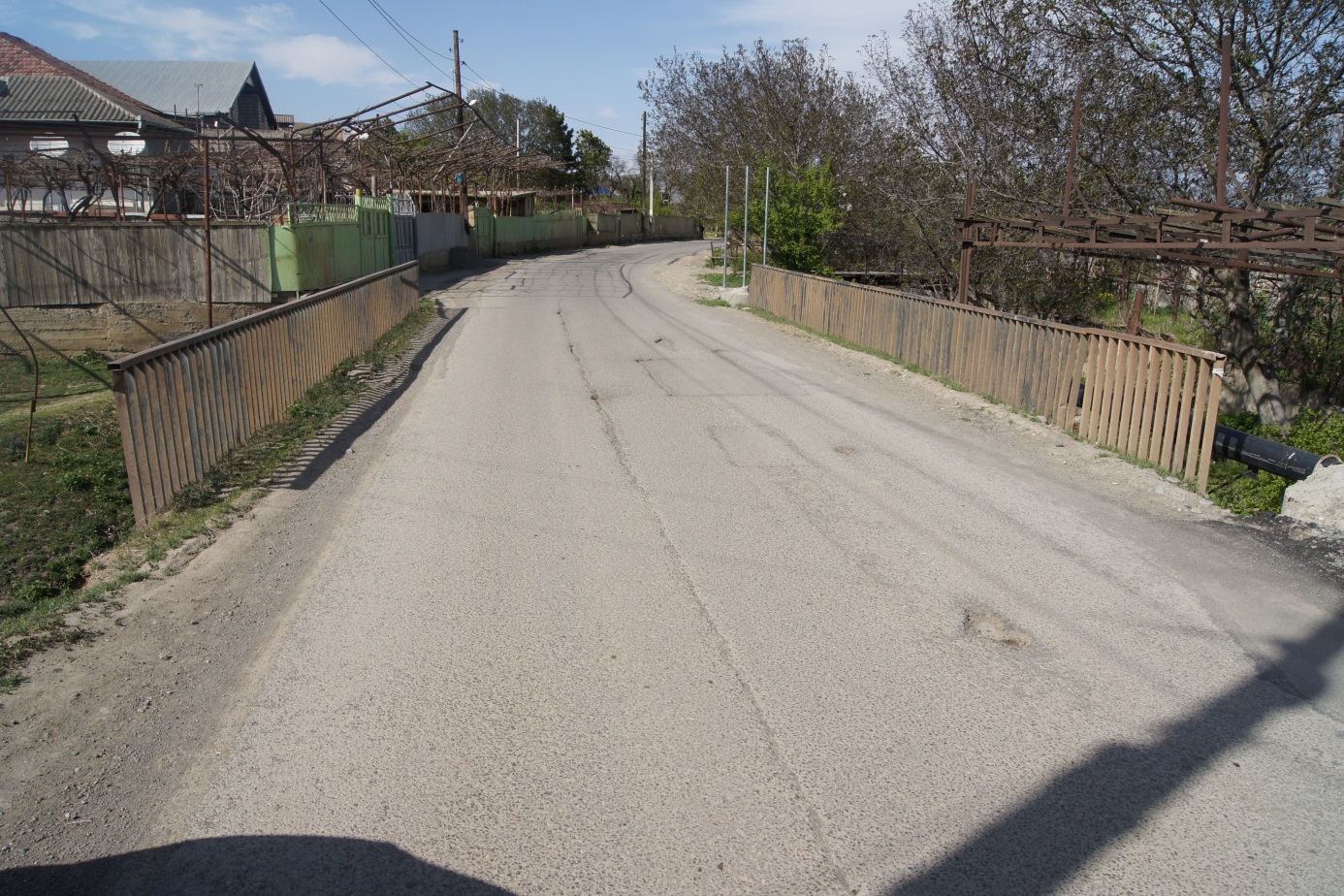 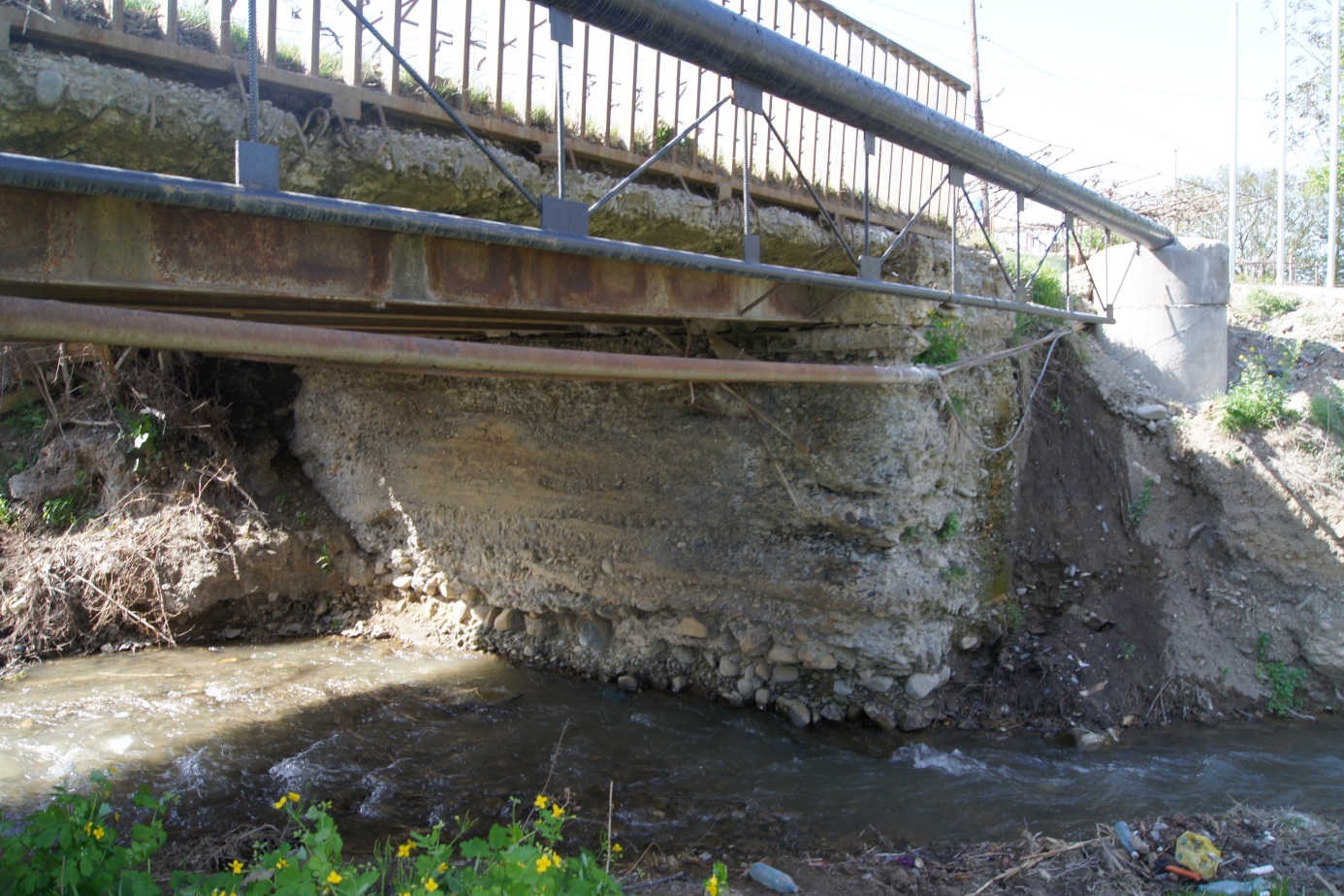 სურათი 1- არსებული ხიდი მალი 1მალი 2შუალედი ბურჯიმთავარი კოჭის სიმაღლეკოჭებს შორის მანძილითაროს სიგანეზომები [მ] 8,30 (მდინარის კალაპოტი)    7,90  7,0 x 1,900,301,000,135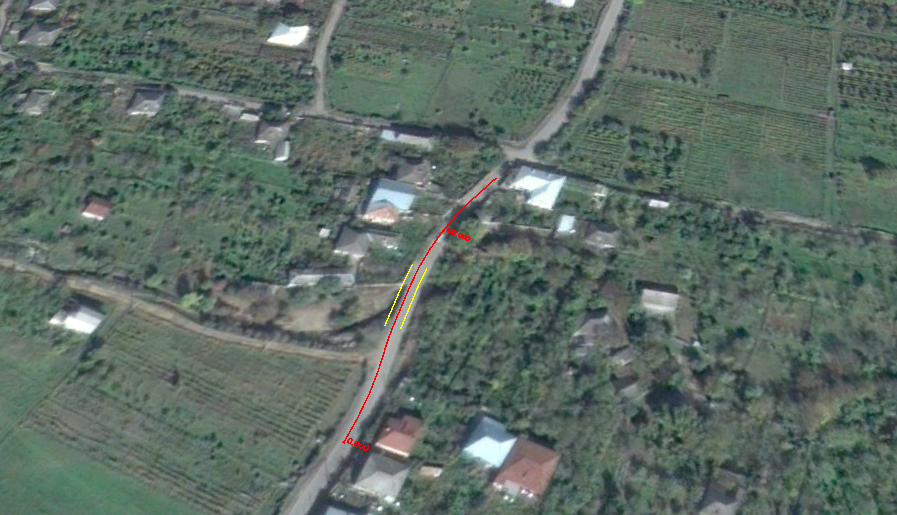 სურ.2_საპროექტო ხიდის ადგილმდებარეობა მოცემულია ქვემოთ სურათზე.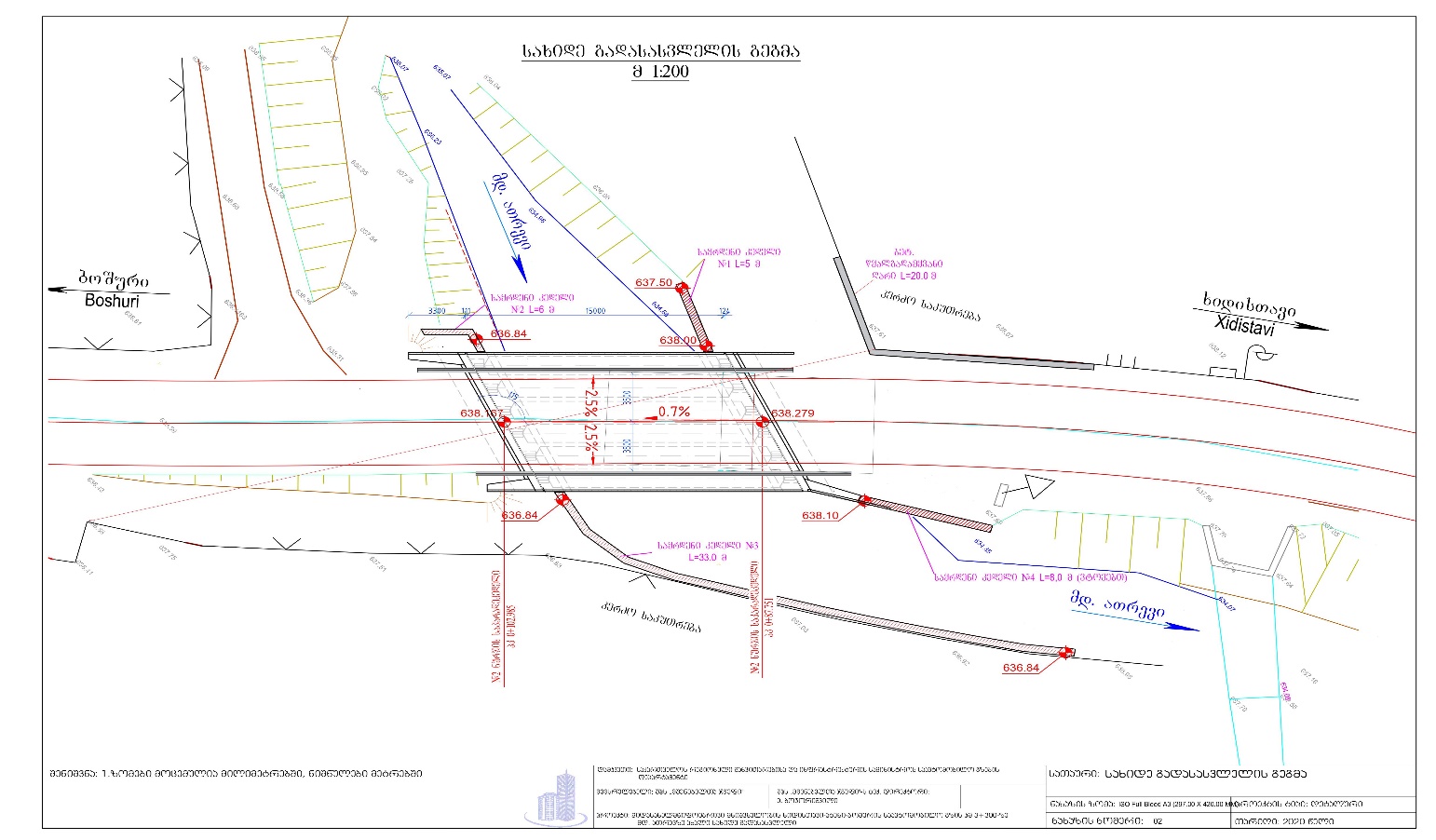 სურ 3 _საპროექტო ხიდის გენ- გეგმა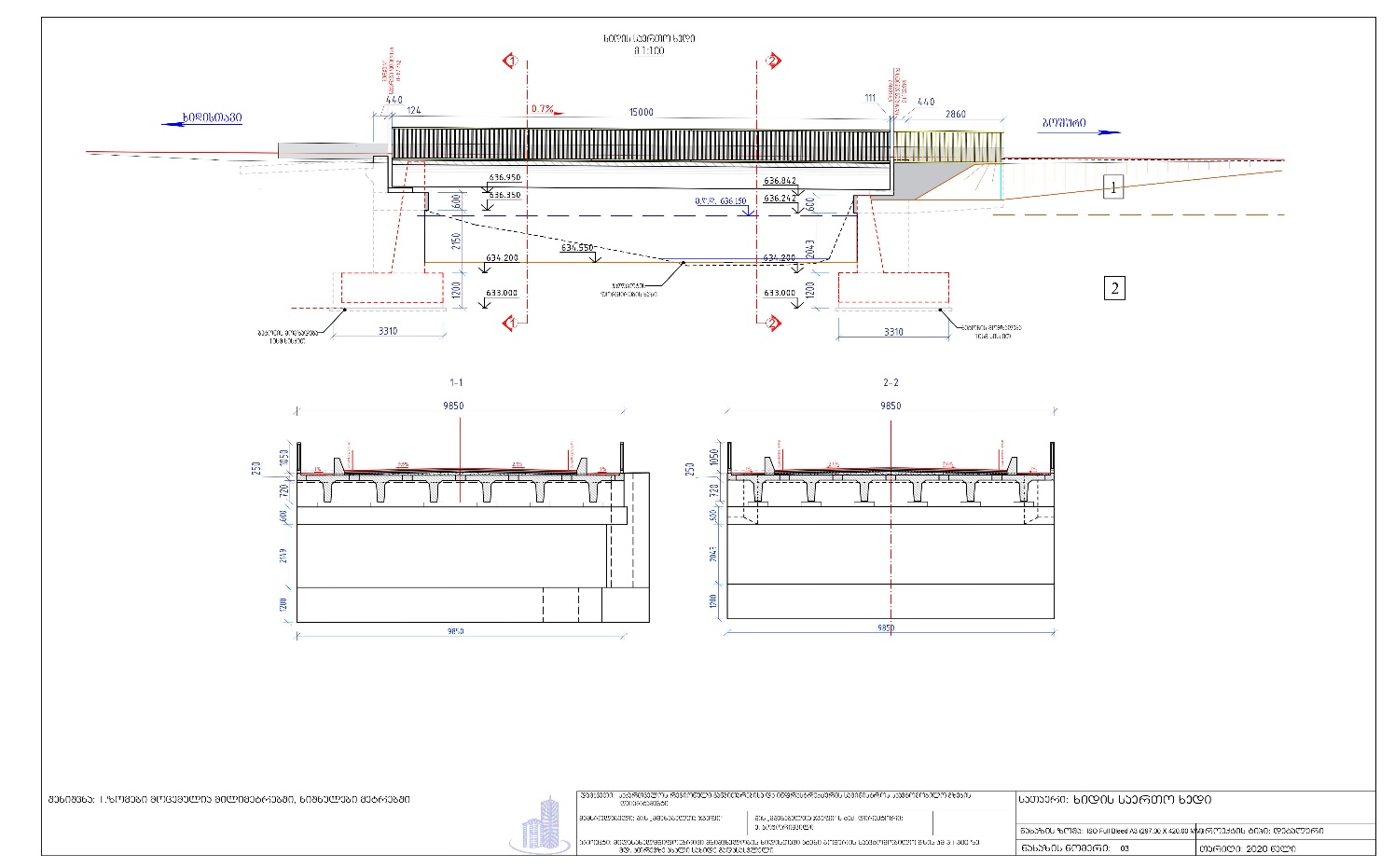 სურ. 4 _საპროექტო ხიდის საერთო ხედი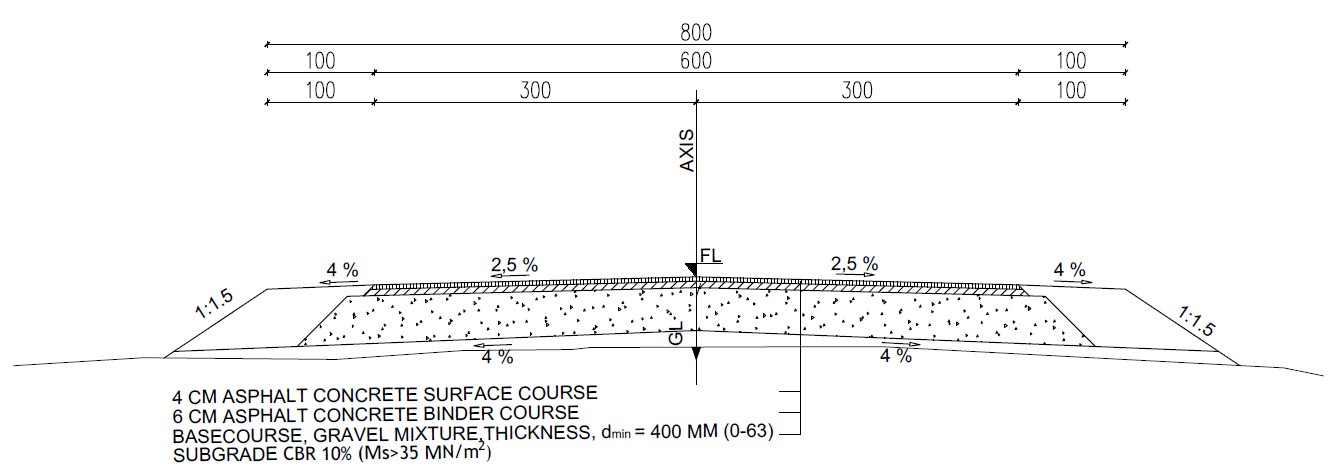 სურ. 5 - მისასვლელი გზის ტიპიური განივი კვეთი 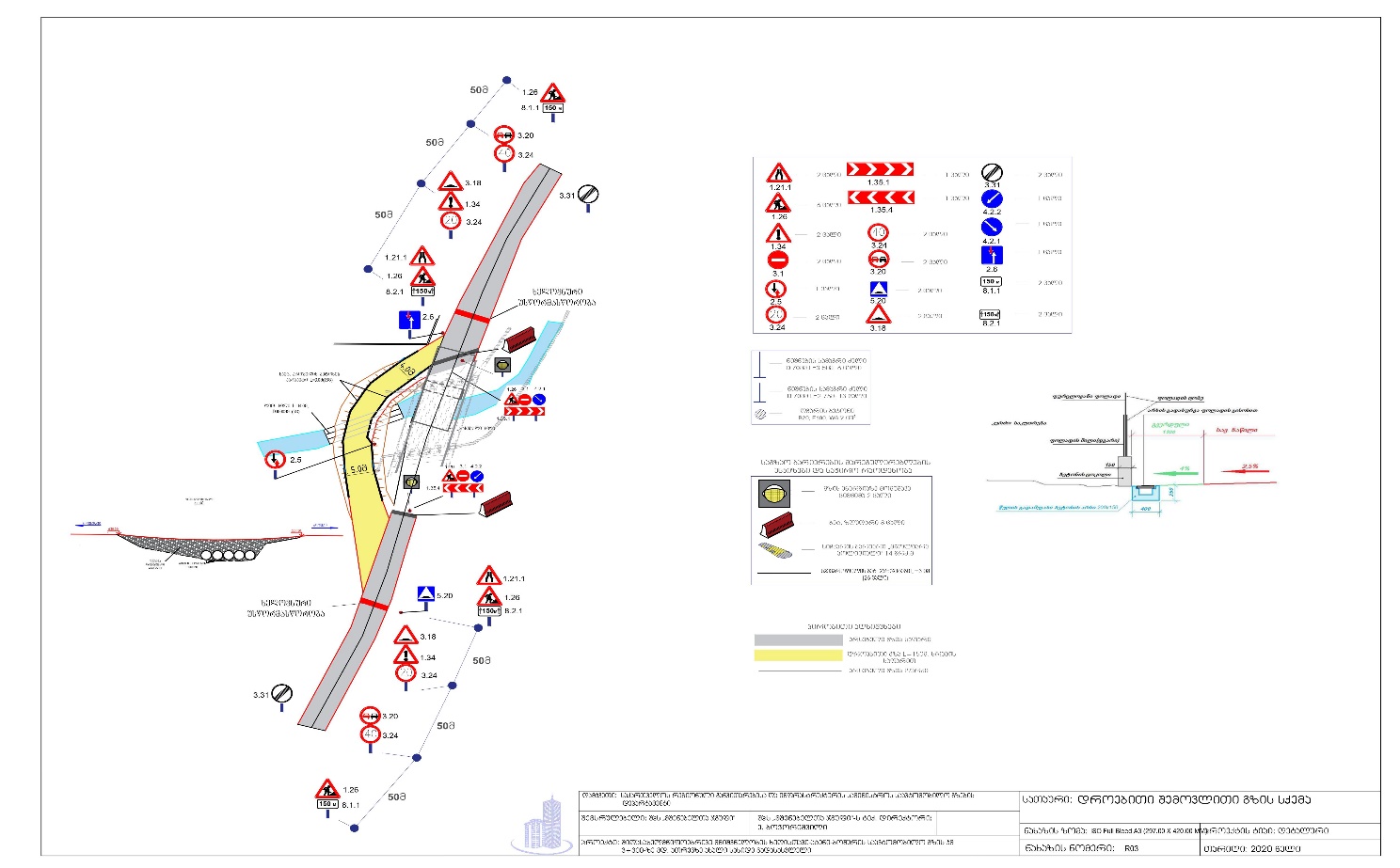 სურ. 6 - დროებითი შემოვლითი გზაატმოსფერულ ჰაერში მავნე ნივთიერებებისგაფრქვევახმაური და ვიბრაციაგეოლოგიურ გარემოზე ზემოქმედებაწყლის გარემოზე ზემოქმედების რისკებიზემოქმედება ნიადაგზე, დაბინძურების რისკებიზემოქმედება მცენარეულ საფარზე და ცხოველთასახეობებზევიზუალურ-ლანდშაფტური ცვლილებაზემოქმედება სოციალურ-ეკონომიკურ გარემოზეისტორიულ-არქეოლოგიური ძეგლებზეზემოქმედების რისკები∇HმBმWმ2BმWმ2TმRმnVმ/წმQმ3/წმi=0,0371636,018,018,017,117,11,00,90.0680,8113,8đ=16,3მმ2637,0-36,0-34,22,01,62-1,2843,83638,0-54,0-51,33,02,22-1,6283,1#პერსონალიგანზომილებარაოდენობა1ობიექტის მენეჯერიცალი12ხიდების ინჟინერიცალი13უსაფრთხოების ინჟინერიცალი14ადგილობრივი მუშა ხელიცალი106ობიექტის დაცვაცალი2ნეგატიური ზემოქმედებაშემარბილებელი ღონისძიებაზედამხედველი ორგანოატმოსფერულ ჰაერში მავნე ნივთიერებათა ემისიები, მტვერის, ხმაურის და ვიბრაციის გავრცელებამომსახურე პერსონალისთვის ტრეინინგების ჩატარება ემისიების, ხმაურის და ვიბრაციის გავრცელების პრევენციულ ღონისძიებებზე;სამშენებლო ბანაკის განთავსებისთვის ადგილის შერჩევა დასახლებული ზონებიდან მოშორებით;ინერტული მასალების დამუშავება (მსხვრევა-დახარისხება) მაქსიმალურადუნდა მოხდეს მოპოვების ადგილას; ემისიების სტაციონალური ობიექტებისთვის ჰაერდაცვითი დოკუმენტაციის შემუშავება და სამინისტროსთან შეთანხმება;საქართველოს საავტომობილ ო გზების დეპარტამენტ იგელოგიური გარემოს სტაბილურობის დარღვევაგრუნტის სანაყაროებისთვის გეოლოგიურად სტაბილური, ნაკლებად დაქანებული ტერიტორიების შერჩევა;სანაყაროების პროექტის მომზადება;     გეოტექტონიკური კვლევების ჩატარება, რომლის სააფუძველზეც განისაზღვრება ეროზიის პრევენციის ღონისძიებები, ჩამოჭრილი ქანობის დახრის კუთხეები და სხვა სახის დაცვის ღონისძიებები.ზემოქმედება წყლის გარემოზემომსახურე პერსონალისთვის ტრეინინგების ჩატარება წყლის რაციონალური გამოყენების და მისი დაბინძრების პრევენციულ ღონისძიებებზე;სამეურნეო-ფეკალური წყლების შეგროვებისთვის უპირატესობა უნდა მიენიჭოს საასენიზაციო ორმოებს და ბიოტუალეტებს. მაქსიმალურად უნდა შეიზღუდოს ზედაპირულ წყლებში ჩამდინარე წყლების ჩაშვება (ასეთ შემთხვევაში წინასწარ უნდა მომზადდეს და სამინისტროსთან შეთანხმდებს ზდჩ-ს ნორმების პროექტი);სამშენებლო ბანაკზე გათვალისწინებული უნდა იყოს წყლის სამარაგო რეზერვუარები, წყლის რესურსების რაციონალური გამოყენების მიზნით;ბანაკე გათვალისწინებული უნდა იყოს დრენაჟის სისტემის მოწყობა.ვიზუალურ- ლანდშაფტური ცვლილებადროებითი სამშენებლო ინფრასტრუქტურის და ნარჩენების დასაწყობების ადგილების შერჩევა დასახლებული ზონებიდან მოშორებით, მაქსიმალურად შეუმჩნეველ ადგილებში;დროებითი სამშენებლო ინფრასტრუქტურის ფერის და დიზაინის შერჩევა გარემოსთან შეხამებულად.ზემოქმედებამიწათმოქმედებაზე,განსახლების სამოქმედო გეგმის მომზადება და კომპენსაციების გაცემა/ ზიანისანაზღაურება. (ასეთის არსებობის შემთხვევაში)კერძო საკუთრებაზე დაბიზნესზეზემოქმედებასატრანსპორტო ნაკადების მართვის გეგმის შემუშავება, სადაცსატრანსპორტოგათვალისწინებული იქნება ადგილობრივი მოსახლეობის ინტერესები.ნაკადებზეარქეოლოგიურ ძეგლებზემომსახურე პერსონალისთვის ტრეინინგების ჩატარება არქეოლოგიურიზემოქმედებაძეგლების შემთხვევითი დაზიანების პრევენციულ ღონისძიებებზე.სამუშაოს ტიპიმდებარეობამოსალოდნელი ნეგატიური ზემოქმედებაშემარბილებელი ღონისძიებაშესრულებაზე პასუხისმგებელიორგანომაკონტროლებელ იმოსამზადებელისამშენებლოატმოსფერულ ჰაერშიემისიების სტაციონალური ობიექტებისმშენებელისაავტომობილოსამუშაოები:ბანაკისმავნე ნივთიერებათააღჭურვა სათანადო აირგამწმენდიკონტრაქტორიგზებისმშენებლობისთვტერიტორიაემისიები და ხმაურისსისტემებით;დეპარტამენტი,ის საჭიროგავრცელებასაჭიროების შემთხვევაში ხმაურდამცავისაქართველოსდროებითიბარიერების მოწყობა ხმაურის წყაროებსა დაგარემოს დაცვისინფრასტრუქტურეცეპტორებს (მოსახლეობა) შორის;და სოფლისრის,ტექნიკურად გამართული სამშენებლომეურნეობისსატრანსპორტოტექნიკის და სატრანსპორტო საშუალებებისსამინისტრო.და სამშენებლოშერჩევა, მათი ტექნიკური მდგომარეობისსაშუალებებისკონტროლი;და დანადგარ-ზედაპირული და    ტექნიკურად გამართული სამშენებლომექანიზმებისგრუნტის წყლების, ტექნიკის და სატრანსპორტო საშუალებებისმობილიზაცია.ნიადაგის დაბინძურებისგამოყენება;რისკები    მანქანა/დანადგარები და პოტენციურადდამაბინძურებელი მასალები განთავსდებაზედაპირული წყლის ობიექტებიდანდაშორებით, ატმოსფერული ნალექებისგანდაცულ ადგილზე;    ბანაკების ტერიტორიის სათანადო სანიაღვრედა წყალარინების სისტემებით აღჭურვამშენებლობის საწყის ეტაპებზე;ბურჯების განთავსების ტერიტორიის სათანადო სანიაღვრე და წყალარინების სისტემებით და სალექარებით აღჭურვა     ნავთობპროდუქტების სამარაგორეზერვუარების პერიმეტრზე შემოზღუდვისმოწყობა ავარიული დაღვრის შემთხვევაშიდამაბინძურებლების გავრცელებისპრევენციისთვის;    აიკრძალოს ნებისმიერი სახის გაუწმენდავიჩამდინარე წყლების მდინარეებში ჩაშვება;     სასაწყობო ადგილების ზედაპირებისწყალგაუმტარი ფენებით მოწყობა;	ჩამდინარე წყლების წარმოქმნის წყაროებისოპერირება ზდჩ-ს პირობებით და შესაბამისიპერიოდული მონიტორინგი.უარყოფითი	დროებითი კონსტრუქციები, მასალები დავიზუალურ-ნარჩენები განთავსდება ვიზუალურილანდშაფტურირეცეპტორებისაგან დაშორებულ დაცვლილებაშეუმჩნეველ ადგილებში;      დროებითი კონსტრუქციების ფერი დადიზაინი შერჩეული იქნება გარემოსთანშეხამებულად.     სამუშაოების დასრულების შემდგომდროებითი კონსტრუქციების დემობილიზაციადა რეკულტივაცია;	სამშენებლო ბანაკებზე და მოედნებზენარჩენების დასაწყობების სათანადოდდაცული ადგილების გამოყოფა.ადგილობრივი   ტექნიკურად გამართული სამშენებლომშენებელისაავტომობილომოსახლეობის დატექნიკის და სატრანსპორტო საშუალებებისკონტრაქტორიგზებისმომსახურე პერსონალისგამოყენება;დეპარტამენტიუსაფრთხოებასთან	ბანაკების პერიმეტრის შემოღობვადაკავშირებულიმშენებლობისა საწყის ეტაპებზე;რისკები	ბანაკების პერიმეტრზე შესაბამისიგამაფრთხილებელი ნიშნების განთავსება;	ტერიტორიის პერიმეტრის დაცვა და უცხოპირების პერიმეტრს შიგნით გადაადგილებისკონტროლი;	მომსახურე პერსონალის ინდივიდუალურიდაცვის საშუალებებით აღჭურვა;	ბანაკების აღჭურვა პირველადი სამედიცინოდახმარების საშუალებებით;	ელექტროუსაფრთხოების დაცვა;	ინციდენტების სააღრიცხვო ჟურნალისწარმოება;	პერსონალის ტრეინინგი მშენებლობის საწყისეტაპებზე;დერეფნისსაპროექტომცენარეული საფარის მოსალოდნელი ზემოქმედება ნაწილობრივმშენებელისაავტომობილოგასუფთავებასაავტომობილოგაჩეხვა, ჰაბიტატისკომპენსირდება რეკულტივაციის დაკონტრაქტორიგზებისმცენარეულიგზის დერეფანიდაკარგვა/ფრაგმენტაციაგამწვანების სამუშაოებით;დეპარტამენტი.საფარისაგან, საპროექტო პერიმეტრის საზღვრების დაცვაშენობა-მცენარეების ზედმეტად დაზიანებისნაგებობებისგან,პრევენციისთვის;და მიწის   გარემოდან წითელი ნუსხის სახეობებისსამუშაოები. აქ(ასეთის არსებობის შემთხვევაში) ამოღება უნდაიგულისხმებამოხდეს საქართველოს კანონის „წითელინიადაგის ზედაწიგნისა და წითელი ნუსხის შესახებფენის მოხსნა.მოთხოვნების შესაბამისად. საუკეთესოტერიტორიისპრაქტიკაა 8 სმ-ზე ნაკლები დიამეტრისტოპოგრაფიულიწითელი ნუსხის სახეობების გადარგვაპირობებისზეგავლენის ზონის გარეთ.მოწესრიგებახმაურის გავრცელება,        ტექნიკურად გამართული სამშენებლომშენებელისაავტომობილო(დატერასება,მტვერის და წვისტექნიკის და სატრანსპორტო საშუალებებისკონტრაქტორიგზებისჭრილების დაპროდუქტების ემისიებიგამოყენება;დეპარტამენტიყრილების      ხმაურიანი სამუშაოების წარმოებამოწყობა)მაქსიმალურად დღის საათებში;საძირკვლების     მანქანების ძრავების მინიმალურ ბრუნზემოწყობა და ა.შ>მუშაობა.ნაყოფიერი ნიადაგის	ნაყოფიერი ნიადაგის მოჭრა და ნიადაგისმშენებელისაავტომობილოდაკარგვა და უბნებისქვედა ფენისაგან და სხვა მასალისგანკონტრაქტორიგზებისდეგრადირებაგანცალკევებით დაგროვება, დახვავება;დეპარტამენტი,      ნაყოფიერი ფენის ნაყარების პერიმეტრზესაქართველოსმოეწყობა წყალამრიდი არხები და დაცულიგარემოს დაცვისიქნება ქარით გაფანტვისაგან;და სოფლის	ნაყოფიერი ფენის ხანგრძლივად შენახვისმეურნეობისშემთხვევაში გათვალისწინებული უნდა იყოსსამინისტრო.მისი მოვლა ხარისხობრივი მდგომარეობისშენარჩუნების მიზნით. აქ იგულისხმებაპერიოდული გაფხვიერება ან ბალახისდათესვა.საშიში გეოდინამიკური	ჩამოჭრილი ფერდობისთვის დახრისმშენებელისაავტომობილოპროცესების განვითარებაშესაბამისი კუთხის მიცემა;კონტრაქტორიგზების	წვიმის წყლების არინება მაღალქანობიანი დადეპარტამენტი,სხვა სენსიტიური უბნების გვერდის ავლით,საქართველოსშესაბამისი წყალსარინი საშუალებების (არხები,გარემოს დაცვისმილები, დროებითი ბერმები, სალექარები)და სოფლისგამოყენებით;მეურნეობის    გრუნტის ნაყარების სათანადო დატკეპნა, რათასამინისტრო.წვიმის დროს არ მოხდეს ფერდობებისჩამოშლა;	ფერდობების დამუშავების შეზღუდვა ანშეჩერება ნალექიან პერიოდებში;	ცალკეულ უბნებზე საჭიროების შემთხვევაშიგამოყენებული იქნება დამატებითი დამცავინაგებობები, რომელთა ადგილმდებარეობა,კონსტრუქციები და გაბარიტებიგანისაზღვრება დეტალური პროექტირებისფარგლებში;	სამუშაოების დასრულების შემდგომდაზიანებული უბნების რეკულტივაცია,ფერდობებზე ბალახის დათესვა და ხე-მცენარეების დარგვა.ეროზია და ესთეტიკური	ნაყოფიერი ნიადაგი და ნიადაგის ქვედა ფენამშენებელისაავტომობილოხედის გაუარესებაზედაპირული წყლის ობიექტებისგანკონტრაქტორიგზებისმოშორებით განთავსდება;დეპარტამენტი	დაუყოვნებლივ მოხდება ადგილების ამოვსება,გამყარება, შემჭიდროება და ზედაპირებისა დადაქანებების მოსწორება, საჭიროებისშემთხვევაში მოხდება დაქანებისსტაბილიზაციის ტექნიკის გამოყენება;	უბნის აღდგენა ნაყოფიერი ნიადაგის მოყრითდა მცენარეული საფარის აღდგენისთვისხელსაყრელი პირობების შექმნით;	ფუჭი გრუნტის დასაწყობება უნდაგანხორციელდეს დატკეპვნით;	მიწაყრილების მდგრადობისთვის ფერდობებისაღდგენა მაქსიმალურად მოკლე დროში.ზედაპირული და	ტექნიკურად გამართული სამშენებლომშენებელისაავტომობილოგრუნტის წყლების,ტექნიკის და სატრანსპორტო საშუალებებისკონტრაქტორიგზებისგრუნტის დაბინძურებისგამოყენება;დეპარტამენტი,რისკები	საწვავის/საპოხი მასალის დაღვრისსაქართველოსშემთხვევაში მოხდება დაღვრილი პროდუქტისგარემოს დაცვისლოკალიზაცია/გაწმენდა უმოკლეს ვადებში;და სოფლის	დანადგარები, რომელთა გამოყენების დროსმეურნეობისარსებობს წყლების დაბინძურების რისკებისამინისტრო.უნდა აღიჭურვოს წვეთშემკრებისაშუალებებით;	მანქანების რეცხვისთვის უპირატესობამიენიჭოს კერძო სამრეცხაოებს;	დროებითი წყალამრიდი არხების გამოყენება;	ორმოების დროული ამოვსება.ცხოველთა დაშავება-	სამუშაო ტერიტორიის საზღვრების დაცვა;მშენებელისაავტომობილოდაზიანება	თხრილების შემოზღუდვა ცხოველების შიგკონტრაქტორიგზებისჩავარდნის და დაშავების თავიდანდეპარტამენტი,ასაცილებლად;საქართველოს	გარემოს (ჰაერი, წყალი, ნიადაგი)გარემოს დაცვისდაბინძურების შერბილების ღონისძიებებისდა სოფლისეფექტურად გატარება;       სამშენებლო სამუშაოების შეზღუდვა იხტიოფაუნის ტოფობის პერიოდის გათვალისწინებითმეურნეობის	მიწის სამუშაოების შესრულება შეზღუდულსამინისტრო.ვადებში. ნარჩენების წარმოქმნა	ნარჩენების მართვა უნდა განხორციელდესმშენებელისაავტომობილოწინასწარ სამინისტროსთან შეთანხმებულიკონტრაქტორიგზებისნარჩენების მართვის გეგმის შესაბამისად;დეპარტამენტი,	საჭიროების შემთხვევაში დამატებით უნდასაქართველოსშემუშავდეს ან ძირითადი დოკუმენტი უნდაგარემოს დაცვისდა სოფლისმოიცავდეს აზბესტშემცველი ნარჩენებისმეურნეობისმართვის გეგმას;სამინისტრო.	სამშენებლო ბანაკებზე გამოყოფილი უნდაიყოს ნარჩენების მართვაზე პასუხისმგებელიპირი;	სახიფათო ნარჩენები უნდა გადაეცეს ამსაქმიანობაზე ნებართვის მქონეკონტრაქტორებს;	სამშენებლო ბანაკებზე მოწყობილიო უნდაიყოს ნარჩენების დასაწყობების სათანადოუბნები, რომებიც დაცული იქნება ქარისგან დაწვიმისგან;არქეოლოგიური	უცხო საგნის პოვნის შემთხვევაში სამუშაოებისმშენებელისაავტომობილოძეგლების შემთხვევითიდაუყოვნებლივ შეჩერება და ინფორმაციისკონტრაქტორიგზებისდაზიანებამიწოდება ტექნიკური ზედამხედველისთვის ანდეპარტამენტი,დამკვეთისთვის;კულტურული	სამუშაოს განახლება მხოლოდ ტექნიკურიმემკვიდრეობისზედამხედველის ან დამკვეთისგანდაცვისფორმალური ინსტრუქციის მიღების შემდეგ.ეროვნულისააგენტოსატრანსპორტოსაჭირო მასალების,ხმაურის გავრცელება,	ტექნიკურად გამართული სატრანსპორტო საშუალებების გამოყენება;	მოძრაობის სიჩქარეების შეზღუდვა;	საზოგადოებრივი გზებით სარგებლობის მაქსიმალურად შეზღუდვა, ალტერნატიული მარშრუტების მოძიება-გამოყენება;მშენებელისაავტომობილოოპერაციებიდროებითიმტვერის და წვის	ტექნიკურად გამართული სატრანსპორტო საშუალებების გამოყენება;	მოძრაობის სიჩქარეების შეზღუდვა;	საზოგადოებრივი გზებით სარგებლობის მაქსიმალურად შეზღუდვა, ალტერნატიული მარშრუტების მოძიება-გამოყენება;კონტრაქტორიგზებისკონსტრუქციების,პროდუქტების ემისიები	ტექნიკურად გამართული სატრანსპორტო საშუალებების გამოყენება;	მოძრაობის სიჩქარეების შეზღუდვა;	საზოგადოებრივი გზებით სარგებლობის მაქსიმალურად შეზღუდვა, ალტერნატიული მარშრუტების მოძიება-გამოყენება;დეპარტამენტიმუშახელის და	ტექნიკურად გამართული სატრანსპორტო საშუალებების გამოყენება;	მოძრაობის სიჩქარეების შეზღუდვა;	საზოგადოებრივი გზებით სარგებლობის მაქსიმალურად შეზღუდვა, ალტერნატიული მარშრუტების მოძიება-გამოყენება;ნარჩენების	ტექნიკურად გამართული სატრანსპორტო საშუალებების გამოყენება;	მოძრაობის სიჩქარეების შეზღუდვა;	საზოგადოებრივი გზებით სარგებლობის მაქსიმალურად შეზღუდვა, ალტერნატიული მარშრუტების მოძიება-გამოყენება;ტრანსპორტიორები	ტექნიკურად გამართული სატრანსპორტო საშუალებების გამოყენება;	მოძრაობის სიჩქარეების შეზღუდვა;	საზოგადოებრივი გზებით სარგებლობის მაქსიმალურად შეზღუდვა, ალტერნატიული მარშრუტების მოძიება-გამოყენება;ს დროს	სამუშაო გზების ზედაპირების მორწყვაგამოყენებულიმშრალი ამინდის პირობებში;გზების დერეფნები.	ადვილად ამტვერებადი მასალებისმათ შორისტრანსპორტირებისას მანქანების ძარისმნიშვნელოვანიასათანადო გადაფარვა;დასახლებული	ინტენსიური სატრანსპორტოპუნქტებისგადაადგილებების შესახებ ადგილობრივისიახლოვესმოსახლეობის ინფორმირება.გამავალიადგილობრივი გზების	საზოგადოებრივი გზებზე მძიმე ტექნიკისმშენებელისაავტომობილომარშრუტები.საფარის დაზიანებაგადაადგილების შეძლებისდაგვარადკონტრაქტორიგზებისსატრანსპორტოშეზღუდვა;დეპარტამენტი,ოპერაციები	გზის ყველა დაზიანებული უბნისადგილობრივიგაგრძელდებამაქსიმალური აღდგენა, რათა ხელმისაწვდომიხელისუფლებამთელიიყოს მოსახლეობისთვის;მშენებლობისსატრანსპორტო	სამუშაო უბანზე მისასვლელი ოპტიმალური -მშენებელისაავტომობილოეტაპზენაკადებისშემოვლითი მარშრუტის შერჩევა;კონტრაქტორიგზებისგადატვირთვა,	საგზაო ნიშნებისა და ბარიერების დამონტაჟებადეპარტამენტი,გადაადგილებისსაჭირო ადგილებში;ადგილობრივიშეზღუდვა	საზოგადოებრივი გზებზე მძიმე ტექნიკისხელისუფლებაგადაადგილების შეძლებისდაგვარადშეზღუდვა;	ინტენსიური გადაადგილებისას მედროშეებისგამოყენება;	დროებითი ასაქცევების მოწყობა;	მოსახლეობისთვის ინფორმაციის მიწოდებაინტენსიური სატრანსპორტო ოპერაციებისწარმოების დროის და პერიოდის შესახებ;მოსახლეობის და	ტექნიკურად გამართული სატრანსპორტომშენებელისაავტომობილომომსახურე პერსონალისსაშუალებების გამოყენება;კონტრაქტორიგზებისუსაფრთხოებასთან	ტრანსპორტის მოძრაობის დასაშვები სიჩქარისდეპარტამენტიდაკავშირებულიდაცვა;რისკები	დასახლებულ პუნქტებში გამავალი გზებითსარგებლობის მინიმუმამდე შეზღუდვა;	გადაადგილების შეზღუდვა სადღესასწაულოდღეებში.სახიდე გადასავლელისსაპროექტონიადაგის და	გზის საფარის დაგება მხოლოდ მშრალმშენებელისაავტომობილოდერეფანიზედაპირული წყლებისამინდებში;კონტრაქტორიგზებისზედაპირისდაბინძურება	გზის საფარის დაგება უნდა მოხდეს შესაბამისიდეპარტამენტი,მოკირწყვლა დაუსაფრთხოების ღონისძიებების დაცვით -საქართველოსმოპირკეთებითიმასალა, ნარჩენები არ უნდა გაიფანტოს და სხვ.გარემოს დაცვისსამუშაოებიდა სოფლისმეურნეობისსამინისტრო.ნარჩენებისნარჩენებისნარჩენების უსისტემო	სამშენებლო და სხვა საჭირო მასალებისმშენებელისაავტომობილომართვადროებითიგავრცელება, გარემოსშემოტანა მხოლოდ საჭირო რაოდენობით;კონტრაქტორიგზებისდასაწყობებისდაბინძურება	ნარჩენების შეძლებისდაგვარად ხელმეორედდეპარტამენტი,უბნები,გამოყენება. მათ შორის ინერტული მასალებისსაქართველოსსატრანსპორტოგამოყენება გზის ვაკისის მოწყობისთვის;გარემოს დაცვისდერეფნები და	ნარჩენების დროებითი განთავსებისათვისდა სოფლისსაბოლოოსასაწყობო ტერიტორიების მოწყობა, მათიმეურნეობისგანთავსებისაღჭურვა შესაბამისი ნიშნებით;სამინისტრო.ტერიტორიები	ნარჩენების მართვისათვის სათანადომომზადების მქონე პერსონალის გამოყოფა;	პერსონალის ინსტრუქტაჟი.სამუშაოს ტიპიმდებარეობამოსალოდნელი ნეგატიური ზემოქმედებაშემარბილებელი ღონისძიებაშესრულებაზე პასუხისმგებელიორგანომაკონტროლებელ ისახიდე გადასასვლელისსახიდე გადასასავლელისნარჩენების გავრცელება;ნავთობპროდუქტების	გზისპირა ზოლის პერიოდული გასუფთავება;წყალგამყვანი არხების და მილების რეგულარულიკონტრაქტორისაავტომობილოოპერირებაგასწვრივგავრცელება.გაწმენდა და შეკეთება, საჭიროებისამებრ.გზებისნორმალურრეჟიმშისაშიში გეოდინამიკური	ფერდობების და სანაპირო ზოლის დამცავიკონტრაქტორიდეპარტამენტი,ნორმალურრეჟიმშიპროცესების განვითარებასაინჟინრო-ნაგებობების გამართულობისდეპარტამენტი,ნორმალურრეჟიმშიმონიტორინგი და პერიოდული შეკეთება;დეპარტამენტი,ნორმალურრეჟიმშისაავარიო რისკები	სახიდე გადასასვლელის აღჭურვა შესაბამისი საგზაო ნიშნებით;კონტრაქტორიდეპარტამენტი,ნორმალურრეჟიმშიდეპარტამენტი,ნორმალურრეჟიმში	სახიდე გადასასვლელის ღამის განათების სისტემითდეპარტამენტი,ნორმალურრეჟიმშიაღჭურვა;დეპარტამენტი,ნორმალურრეჟიმში	სახიდე გადასასვლელის საფარის და სხვადეპარტამენტი,ნორმალურრეჟიმშიშემადგენელი ინფრასტრუქტურის (საგზაოდეპარტამენტი,ნორმალურრეჟიმშინიშნები, გადასასვლელები და სხვ.) ტექნიკურიდეპარტამენტი,ნორმალურრეჟიმშიმდგომარეობის მუდმივი კონტროლი დადეპარტამენტი,ნორმალურრეჟიმშიდაზიანებისთანავე შესაბამისი სარეაბილიტაციოდეპარტამენტი,ნორმალურრეჟიმშისამუშაოების გატარება.დეპარტამენტი,ნორმალურრეჟიმშივიზუალურ-	დერეფნის გასწვრივ გამწვანების ჩატარება;დეპარტამენტი,ნორმალურრეჟიმშილანდშაფტური	მომიჯნავე ტერიტორიების რეკულტივაცია;დეპარტამენტი,ნორმალურრეჟიმშიზემოქმედებადეპარტამენტი,ნორმალურრეჟიმშიჰაბიტატის	შესაბამის ადგილებში გარეული ცხოველებისთვისდეპარტამენტი,ნორმალურრეჟიმშიფრაგმენტაციაგადასასვლელების მოწყობადეპარტამენტი,ნორმალურრეჟიმშიზეგავლენა	შესაბამის ადგილებში შინაური ცხოველებისთვისდეპარტამენტი,ნორმალურრეჟიმშიმეცხოველეობაზე -გადასასვლელების მოწყობადეპარტამენტი,ნორმალურრეჟიმშიგადასარეკი დერეფნისდეპარტამენტი,ნორმალურრეჟიმშიფრაგმენტაციადეპარტამენტი,გეგმიურისახიდე გადასასვლელისგზის საფარის შეკეთება-	გზის საფარის შეკეთება უნდა მოხდეს მშრალკონტრაქტორიდეპარტამენტი,სარემონტო-გასწვრივგამოცვლის დროსამინდში ზედაპირული ჩამონადენისდეპარტამენტი,პროფილაქტიკუდამაბინძურებელიდაბინძურების თავიდან ასაცილებლად.დეპარტამენტი,რი სამუშაოებინივთიერებების     გზის დაზიანებული მონაკვეთების შეკეთებისასდეპარტამენტი,გავრცელება (წყლის,საფარის აღდგენისთვის გამოყენებული მასალისდეპარტამენტი,ნიადაგის დაბინძურება)გაფანტვის თავიდან ასაცილებლად სამუშაოებიდეპარტამენტი,სათანადოდ უნდა დაიგეგმოს.დეპარტამენტი,